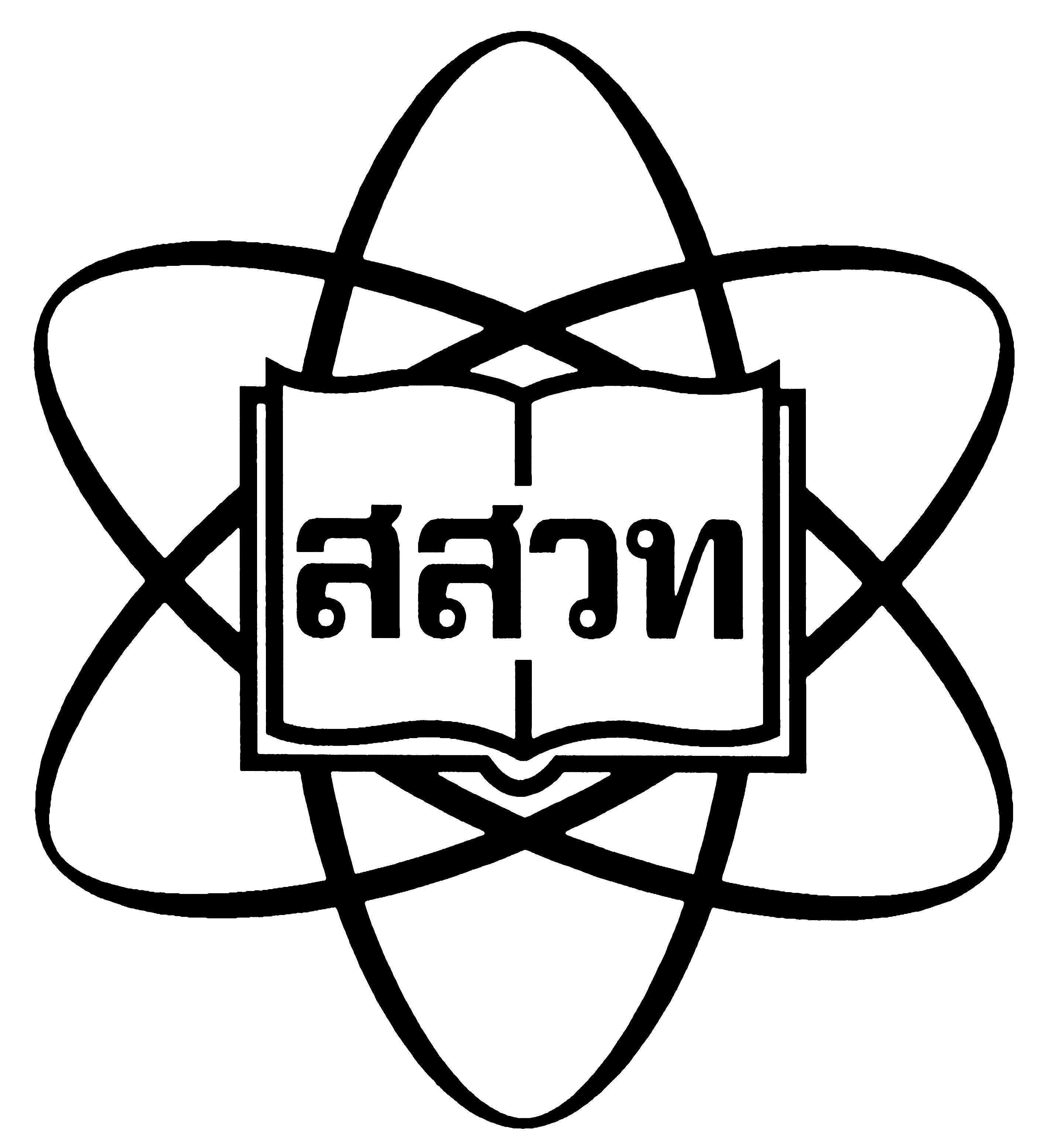 ระเบียบสถาบันส่งเสริมการสอนวิทยาศาสตร์และเทคโนโลยีว่าด้วยหลักเกณฑ์และวิธีการเลื่อนตำแหน่งพนักงานกลุ่มวิชาการให้ดำรงตำแหน่งสูงขึ้น พ.ศ. 2561 ---------------------------------        	อาศัยอำนาจตามความในข้อ 8  และ ข้อ 23  แห่งข้อบังคับสถาบันส่งเสริมการสอนวิทยาศาสตร์และเทคโนโลยี ว่าด้วยการบริหารงานบุคคล พ.ศ. 2542  คณะอนุกรรมการบริหารงานบุคคลในการประชุมครั้งที่ 6/2561  เมื่อวันที่ 31 พฤษภาคม  2561  จึงออกระเบียบไว้ดังต่อไปนี้ ข้อ 1  ระเบียบนี้เรียกว่า “ระเบียบสถาบันส่งเสริมการสอนวิทยาศาสตร์และเทคโนโลยีว่าด้วย หลักเกณฑ์และวิธีการเลื่อนตำแหน่งพนักงานกลุ่มวิชาการให้ดำรงตำแหน่งสูงขึ้น พ.ศ. 2561” ข้อ 2  ระเบียบนี้ให้ใช้บังคับตั้งแต่วันถัดจากวันประกาศเป็นต้นไปข้อ 3  ให้ยกเลิกระเบียบสถาบันส่งเสริมการสอนวิทยาศาสตร์และเทคโนโลยีว่าด้วย หลักเกณฑ์และ วิธีการเลื่อนตำแหน่งพนักงาน  พ.ศ. 2557 บรรดาระเบียบ ประกาศและคำสั่งอื่นใด ในส่วนที่มีกำหนดไว้แล้วในระเบียบนี้ หรือซึ่งขัดหรือแย้งกับระเบียบนี้ ให้ใช้ระเบียบนี้แทนข้อ 4  ในระเบียบนี้ “สสวท.” หมายความว่า สถาบันส่งเสริมการสอนวิทยาศาสตร์และเทคโนโลยี“คณะอนุกรรมการ” หมายความว่า คณะอนุกรรมการบริหารงานบุคคล           “ผู้อำนวยการ” หมายความว่า ผู้อำนวยการสถาบันส่งเสริมการสอนวิทยาศาสตร์และเทคโนโลยี      	“รองผู้อำนวยการ” หมายความว่า รองผู้อำนวยการสถาบันส่งเสริมการสอนวิทยาศาสตร์และเทคโนโลยี        	“ผู้ช่วยผู้อำนวยการ” หมายความว่า ผู้ช่วยผู้อำนวยการสถาบันส่งเสริมการสอนวิทยาศาสตร์และเทคโนโลยี       	“ผู้อำนวยการสาขา” หมายความว่า ผู้อำนวยการสาขาของสถาบันส่งเสริมการสอนวิทยาศาสตร์และเทคโนโลยี	“ผู้อำนวยการฝ่ายอาวุโส” หมายความว่า ผู้อำนวยการฝ่ายอาวุโสของสถาบันส่งเสริมการสอนวิทยาศาสตร์และเทคโนโลยี	“ผู้อำนวยการฝ่าย” หมายความว่า ผู้อำนวยการฝ่ายของสถาบันส่งเสริมการสอนวิทยาศาสตร์และเทคโนโลยี “ผู้ทรงคุณวุฒิ” หมายความว่า ผู้มีความรู้ความสามารถและความชำนาญ ความเชี่ยวชาญในสาขาวิชา/วิชาชีพนั้น ๆ ซึ่งได้รับการแต่งตั้งจากผู้อำนวยการให้ทำหน้าที่ประเมินการเสนอขอเลื่อนตำแหน่งของพนักงาน 								     /คณะกรรมการประเมิน...“คณะกรรมการประเมิน” หมายความว่า คณะกรรมการประเมินเพื่อเลื่อนตำแหน่งพนักงานให้สูงขึ้น“พนักงาน” หมายความว่า บุคคลที่ สสวท.อนุมัติให้ทำสัญญาปฏิบัติงานและแต่งตั้งเป็นพนักงานปฏิบัติงานเต็มเวลา“กลุ่มวิชาการ” หมายความว่า พนักงาน สสวท. ที่ดำรงตำแหน่งนักวิชาการ  นักวิชาการอาวุโส ผู้ชำนาญ  ผู้เชี่ยวชาญ  ผู้เชี่ยวชาญพิเศษ  ผู้เชี่ยวชาญพิเศษอาวุโส          ข้อ 5  ให้มีคณะกรรมการประเมินเพื่อเลื่อนตำแหน่งพนักงานให้สูงขึ้น ประกอบด้วย                   (1) พนักงานผู้ดำรงตำแหน่งตั้งแต่ผู้ช่วยผู้อำนวยการขึ้นไปที่ผู้อำนวยการมอบหมาย  เป็นประธานกรรมการ (2) รองผู้อำนวยการหรือผู้ช่วยผู้อำนวยการที่กำกับดูแล  เป็นกรรมการ                                       (3) ผู้อำนวยการสาขา ฝ่าย ที่พนักงานสังกัด                เป็นกรรมการ                                       (4) ผู้อำนวยการสาขา ฝ่ายอื่นที่มีลักษณะงานใกล้เคียงกับงานของพนักงานที่ขอเลื่อนตำแหน่ง ที่ผู้อำนวยการมอบหมาย เป็นกรรมการ                                           (5) ผู้อำนวยการฝ่ายทรัพยากรบุคคลและพัฒนาองค์กร  เป็นกรรมการและเลขานุการ และให้มีอำนาจมอบหมายให้พนักงานในฝ่ายทรัพยากรบุคคลและพัฒนาองค์กร จำนวน 1 คน เป็นผู้ช่วยเลขานุการ		หรือประกอบด้วยคณะกรรมการตามที่ผู้อำนวยการเห็นสมควร                                       ให้คณะกรรมการประเมินเพื่อเลื่อนตำแหน่งพนักงานให้สูงขึ้นมีอำนาจหน้าที่ ดังนี้                    (ก) ประเมินงานในหน้าที่และผลงานที่ปฏิบัติย้อนหลังสามปี และคุณธรรมจริยธรรมและจรรยาบรรณทางวิชาชีพ ของตำแหน่งนักวิชาการอาวุโส  ผู้ชำนาญ  ผู้เชี่ยวชาญ  ผู้เชี่ยวชาญพิเศษ และผู้เชี่ยวชาญพิเศษอาวุโส                    (ข) ประเมินผลงานทางวิชาการ ที่แสดงความเป็นนักวิชาการอาวุโส หรือผู้ชำนาญ หรือผู้เชี่ยวชาญ หรือผู้เชี่ยวชาญพิเศษ  หรือผู้เชี่ยวชาญพิเศษอาวุโส แล้วแต่กรณีกรรมการแต่ละคนมีอิสระในการประเมินตาม (ก) และ (ข)  เพื่อเลื่อนตำแหน่งที่สูงขึ้นของพนักงาน และให้นำผลการประเมินเสนอคณะกรรมการประเมินพิจารณาตัดสิน                     (ค) กรณีเลื่อนตำแหน่งเป็นผู้ชำนาญ อาจพิจารณาเสนอให้ผู้อำนวยการแต่งตั้งผู้ทรงคุณวุฒิจากภายนอก สสวท. ในสาขาที่เกี่ยวข้องเพิ่มเติมได้ตามความเหมาะสมแต่ไม่เกินสามคน เพื่อประเมินผลงานตาม (ข) ที่แสดงความเป็นผู้ชำนาญ โดยผู้ทรงคุณวุฒิจะต้องเป็นผู้มีความรู้ความสามารถและความชำนาญตรงกับสาขาวิชา/วิชาชีพของตำแหน่งที่จะแต่งตั้ง และต้องดำรงตำแหน่งไม่ต่ำกว่าตำแหน่งที่จะแต่งตั้งหรือเทียบเท่า  	ทั้งนี้ ให้กรรมการ และกรรมการผู้ทรงคุณวุฒิแต่ละคนทำการประเมินแล้วส่งผลการประเมินให้กรรมการและเลขานุการ โดยไม่ต้องทำการประชุมร่วมกันก็ได้หากผลการประเมินเป็นเอกฉันท์	(ง) แจ้งผลการพิจารณาผลการประเมินภายในระยะเวลาหนึ่งร้อยแปดสิบวัน นับจากวันที่ได้รับการแต่งตั้งเป็นคณะกรรมการ	(จ) สรุปผลการประเมินเสนอผู้อำนวยการแต่งตั้ง           ข้อ 6  กรณีขอเลื่อนตำแหน่งเป็นผู้เชี่ยวชาญ หรือผู้เชี่ยวชาญพิเศษ หรือผู้เชี่ยวชาญพิเศษอาวุโส                 ให้ผู้อำนวยการแต่งตั้งผู้ทรงคุณวุฒิจากภายนอกในสาขาที่เกี่ยวข้องอย่างน้อยสามคน เพื่อประเมินผลงานทาง                                                                                                                   /วิชาการที่ ...วิชาการที่แสดงความเป็นผู้เชี่ยวชาญ หรือผู้เชี่ยวชาญพิเศษ หรือผู้เชี่ยวชาญพิเศษอาวุโส  และประเมินทางคุณธรรม จริยธรรมและจรรยาบรรณทางวิชาชีพ โดยผู้ทรงคุณวุฒิจะต้องเป็นผู้มีความรู้ความสามารถและความเชี่ยวชาญตรงกับสาขาวิชา/วิชาชีพของตำแหน่งที่จะแต่งตั้งและต้องดำรงตำแหน่งไม่ต่ำกว่าตำแหน่งที่จะแต่งตั้งหรือเทียบเท่า          ข้อ 7  ให้ผู้อำนวยการแต่งตั้งผู้ทรงคุณวุฒิจากภายนอกในสาขาที่เกี่ยวข้องอย่างน้อยห้าคนเป็นคณะกรรมการประเมินผลงานเพื่อประเมินผลงานเป็นกรณีพิเศษตามข้อ 12  และประเมินทางคุณธรรม จริยธรรมและจรรยาบรรณทางวิชาชีพ โดยผู้ทรงคุณวุฒิจะต้องเป็นผู้มีความรู้ความสามารถและความเชี่ยวชาญตรงกับสาขาวิชา/วิชาชีพของตำแหน่งที่จะแต่งตั้งและต้องดำรงตำแหน่งไม่ต่ำกว่าตำแหน่งที่จะแต่งตั้งหรือเทียบเท่าข้อ 8  ในการประเมินผลงานตำแหน่งผู้เชี่ยวชาญ หรือผู้เชี่ยวชาญพิเศษ หรือผู้เชี่ยวชาญพิเศษอาวุโส  หรือการประเมินเพื่อขอเลื่อนในกรณีพิเศษ คณะกรรมการผู้ทรงคุณวุฒิจะต้องจัดให้มีการประชุมพิจารณาผลงานร่วมกันข้อ 9  ให้พนักงานผู้เสนอขอเลื่อนตำแหน่งสูงขึ้นที่มีอัตราเงินเดือนน้อยกว่าอัตราเงินเดือนขั้นต้นของตำแหน่งที่ขอเลื่อนไม่เกินร้อยละห้า และมีคุณสมบัติเฉพาะตำแหน่งดังต่อไปนี้  เขียนรายละเอียดตามแบบเสนอขอแต่งตั้งเพื่อเลื่อนตำแหน่งสูงขึ้น ตามบัญชีหมายเลข 1 ท้ายระเบียบนี้ 	ผู้เสนอขอเลื่อนตำแหน่งจะต้องมีคุณสมบัติเฉพาะตำแหน่งดังนี้         ข้อ 10  พนักงานอาจเสนอขอเลื่อนตำแหน่งสูงขึ้นเป็นกรณีพิเศษได้หากคุณสมบัติเฉพาะตำแหน่ง      ไม่ครบ หรือการขอข้ามระดับตำแหน่งที่สูงขึ้นได้ โดยไม่ต้องเรียงลำดับตามตำแหน่งนักวิชาการอาวุโส หรือ       ผู้ชำนาญ หรือผู้เชี่ยวชาญ หรือผู้เชี่ยวชาญพิเศษมาก่อน เป็นต้น  ทั้งนี้ งานที่ปฏิบัติย้อนหลังสามปี และผลงานทางวิชาการที่เสนอต้องมีคุณภาพในระดับดีเยี่ยมจากการประเมินของคณะกรรมการประเมินตามข้อ 7 ประกอบข้อ 8                                                                                                      /ข้อ 11 หลักเกณฑ์ ...ข้อ 11  หลักเกณฑ์การประเมินและเกณฑ์การตัดสินเพื่อแต่งตั้งพนักงานให้ดำรงตำแหน่งสูงขึ้น ให้พิจารณาองค์ประกอบดังต่อไปนี้                                                                                                     /3.1 งานเชิงวิเคราะห์ ...								                      /ข้อ12 หลักเกณฑ์ ...ข้อ 12  หลักเกณฑ์การประเมินและเกณฑ์การตัดสินเพื่อแต่งตั้งพนักงานให้ดำรงตำแหน่งสูงขึ้น เป็นการเสนอขอกรณีพิเศษ ให้พิจารณาดังต่อไปนี้  ระดับคุณภาพของผลงานและคะแนนการประเมินผลงาน	คุณภาพของผลงานระดับควรปรับปรุง	หมายถึง  ผลงานต่ำกว่ามาตรฐาน 								  มีคะแนนต่ำกว่า 75 คะแนน	คุณภาพของผลงานระดับพอใช้	 	หมายถึง  ผลงานได้มาตรฐาน								  มีคะแนนช่วง 75 - 79.99 คะแนน	คุณภาพของผลงานระดับดี        		หมายถึง  ผลงานทุกด้านสูงกว่ามาตรฐาน								  มีคะแนนช่วง 80 - 84.99 คะแนน	คุณภาพของผลงานระดับดีมาก        	หมายถึง  ผลงานทุกด้านสูงกว่ามาตรฐานมาก								  มีคะแนนช่วง 85 - 89.99 คะแนน	คุณภาพของผลงานระดับดีเยี่ยม        	หมายถึง  ผลงานทุกด้านสูงกว่ามาตรฐานมาก 								  และใช้เป็นแบบอย่างได้								  มีคะแนนตั้งแต่ 90 คะแนนขึ้นไป											        /คุณภาพ…	คุณภาพขององค์ประกอบตามข้อ 11  ให้ใช้มติคะแนนเสียงข้างมากของที่ประชุมคณะกรรมการประเมิน  สสวท. 	คุณภาพขององค์ประกอบตามข้อ 12  ต้องใช้คะแนนเสียงไม่น้อยกว่าสี่ในห้าเสียงของที่ประชุมคณะกรรมการประเมิน และผู้ทรงคุณวุฒิภายนอก สสวท.           ข้อ 13 ผลงานที่นำเสนอเพื่อประกอบการพิจารณาต้องมีเงื่อนไข ดังนี้         (1) ต้องมิใช่ผลงานที่เป็นส่วนหนึ่งของการศึกษาและการฝึกอบรม         (2) ต้องมิใช่ผลงานเดิมที่เคยใช้ในการประเมินแต่งตั้งให้ดำรงตำแหน่งในระดับที่สูงขึ้นมาแล้ว         (3) กรณีที่เป็นผลงานร่วมต้องระบุการมีส่วนร่วมและมีคำรับรองจากผู้มีส่วนร่วม ทั้งนี้ ต้องเป็นเจ้าของผลงานแต่ละรายการตามข้อ 11 และ 12 ไม่น้อยกว่าร้อยละห้าสิบ และรวมผลงานแต่ละรายการไม่น้อยกว่าร้อยละร้อย          ข้อ 14 คำนิยามผลงานทางวิชาการ ให้เป็นไปตามบัญชีหมายเลข 3 ท้ายระเบียบนี้  ระดับคุณภาพผลงานทางวิชาการ ให้เป็นไปตามบัญชีหมายเลข 4 ท้ายระเบียบนี้  คุณธรรมจริยธรรมและจรรยาบรรณทางวิชาชีพ ให้เป็นไปตามบัญชีหมายเลข 5 ท้ายระเบียบนี้  และแบบประเมินผลงานที่แสดงความเป็นตำแหน่งในกลุ่มวิชาการ ให้เป็นไปตามบัญชีหมายเลข 6 ท้ายระเบียบนี้ข้อ 15 การเลื่อนตำแหน่งพนักงานให้กระทำได้ตลอดปีการแต่งตั้งพนักงานให้ดำรงตำแหน่งสูงขึ้น ให้ผู้อำนวยการเป็นผู้แต่งตั้งและให้มีผลตั้งแต่วันถัดจากวันที่ฝ่ายทรัพยากรบุคคลและพัฒนาองค์กรรับเรื่องโดยผู้เสนอขอเลื่อนต้องมีคุณสมบัติครบถ้วน หรือวันถัดจากวันที่ฝ่ายทรัพยากรบุคคลและพัฒนาองค์กรรับผลงานที่ปรับปรุงสมบูรณ์แล้ว  และให้พนักงานได้รับอัตราเงินเดือนไม่ต่ำกว่าอัตราขั้นต้นของตำแหน่งที่ได้รับการแต่งตั้ง การแต่งตั้งพนักงานให้ดำรงตำแหน่งสูงขึ้นเป็นกรณีพิเศษ ให้ผู้อำนวยการเป็นผู้แต่งตั้งและให้มีผลตั้งแต่วันถัดจากวันที่ฝ่ายทรัพยากรบุคคลและพัฒนาองค์กรรับผลงานที่ปรับปรุงสมบูรณ์แล้ว และให้พนักงานได้รับอัตราเงินเดือนไม่ต่ำกว่าอัตราขั้นต้นของตำแหน่งที่ได้รับการแต่งตั้งข้อ 16 พนักงานที่จะได้รับแต่งตั้งให้ดำรงตำแหน่งสูงขึ้น ถ้าเป็นผู้อยู่ในระหว่างถูกสอบสวนทางวินัยให้รอการเลื่อนตำแหน่งไว้ก่อน เมื่อการสอบสวนแล้วเสร็จและไม่ถูกลงโทษทางวินัยจึงให้ผู้อำนวยการสั่งเลื่อนตำแหน่งได้ภายใต้เงื่อนไขข้อ 15 สำหรับผู้ถูกลงโทษทางวินัย ให้สั่งเลื่อนได้หลังจากวันที่ครบกำหนดในคำสั่งลงโทษทางวินัย      	ข้อ 17 ในกรณีคณะกรรมการประเมินมีมติให้ปรับปรุงผลงาน ให้พนักงานผู้เสนอขอเลื่อนตำแหน่งปรับปรุงผลงานได้ภายในระยะเวลาเก้าสิบวันนับตั้งแต่วันที่รับทราบมติ  ยกเว้นกรณีมีเหตุผลและความจำเป็นอาจขอขยายระยะเวลาออกไปได้อีกไม่เกินเก้าสิบวัน  ทั้งนี้ หากผลการพิจารณาผลงานที่ปรับปรุงสมบูรณ์แล้วมีคุณภาพตามเกณฑ์ที่กำหนด  วันที่แต่งตั้งให้ดำรงตำแหน่งต้องเป็นวันถัดจากวันที่รับผลงานฉบับที่ปรับปรุงสมบูรณ์แล้ว                                                                                                                                                    ผลงานที่ให้ปรับปรุง หมายถึง การให้ปรับปรุงผลงานชิ้นเดิมที่ยังไม่เข้าเกณฑ์เฉพาะส่วนที่ยังไม่สมบูรณ์หรือไม่ถูกต้องเท่านั้น มิใช่เป็นการทำผลงานชิ้นใหม่หรือส่งผลงานชิ้นใหม่ให้พิจารณาแทน   												/ข้อ 18…ข้อ 18 ให้คณะกรรมการประเมินกำหนดมาตรการของพนักงานผู้ขอเลื่อนตำแหน่งอันส่อให้เห็นว่าเป็นผู้ที่กระทำผิดทางคุณธรรม จริยธรรมและจรรยาบรรณอันเกี่ยวข้องกับผลงานทางวิชาชีพและเป็นผู้ที่มีความประพฤติไม่เหมาะสมที่จะได้รับการพิจารณาให้ดำรงตำแหน่งสูงขึ้น ดังต่อไปนี้                 (1) กรณีที่ตรวจสอบพบว่าพนักงานผู้ขอเลื่อนตำแหน่งระบุการมีส่วนร่วมในผลงานไม่ตรงกับความเป็นจริงหรือมีพฤติการณ์ส่อว่ามีการลอกเลียนผลงานของผู้อื่น หรือนำผลงานของผู้อื่นไปใช้ในการเสนอขอตำแหน่งโดยอ้างว่าเป็นผลงานของตนเอง  ให้คณะกรรมการประเมินมีมติให้งดการพิจารณาการขอตำแหน่งในครั้งนั้นและเสนอให้ผู้อำนวยการดำเนินการทางวินัยตามข้อเท็จจริงและความร้ายแรงแห่งการกระทำผิดเป็น กรณี ๆ ไป และให้ผู้กระทำผิดนั้นเสนอขอตำแหน่งได้เมื่อพ้นกำหนดสามปีนับตั้งแต่วันที่คณะกรรมการประเมินมีมติ                 (2) กรณีที่ได้รับการพิจารณาอนุมัติให้ดำรงตำแหน่งไปแล้ว หากภายหลังตรวจสอบพบ หรือทราบว่าผลงานที่ใช้ในการเสนอขอตำแหน่งครั้งนั้นเป็นการลอกเลียนผลงานของผู้อื่น หรือนำเอาผลงานของผู้อื่นไปใช้โดยอ้างว่าเป็นผลงานของตนเอง  ให้คณะกรรมการประเมินที่มีมติเป็นเอกฉันท์เสนอผู้อำนวยการให้มีคำสั่งถอดถอนจากตำแหน่งนักวิชาการอาวุโส  ผู้ชำนาญ  ผู้เชี่ยวชาญ  ผู้เชี่ยวชาญพิเศษ  ผู้เชี่ยวชาญพิเศษอาวุโส  และดำเนินการทางวินัยตามข้อเท็จจริงและความร้ายแรงแห่งการกระทำผิดเป็นกรณี ๆ ไป และให้ผู้กระทำผิดนั้นเสนอขอตำแหน่งได้เมื่อพ้นกำหนดสามปีนับตั้งแต่วันที่ถูกถอดถอน          ข้อ 19 ในกรณีที่ไม่ได้รับอนุมัติให้ดำรงตำแหน่งเนื่องจากคุณภาพของผลงานทางวิชาการ ผลงานการใช้ความรู้ความสามารถในงานวิชาการ งานบริการวิชาการหรืองานวิชาชีพบริการต่อสังคมและเป็นที่ยอมรับในงานด้านนั้น ๆ หรือในวงวิชาการหรือวิชาชีพ ไม่อยู่ในเกณฑ์ที่กำหนด  พนักงานผู้ขอเลื่อนตำแหน่งมีสิทธิขอให้คณะกรรมการประเมินพิจารณาทบทวนได้ไม่เกินสองครั้ง  โดยในคำขอทบทวนนั้นต้องแสดงข้อเท็จจริง ข้ออ้างและเหตุผลที่สนับสนุนคำขอ และจะต้องยื่นเรื่องขอทบทวนภายในเก้าสิบวันนับแต่วันที่รับทราบมติ เมื่อคณะกรรมการประเมินได้รับเรื่องคำขอให้ทบทวนผลการพิจารณาผลงานแล้ว ให้พิจารณามีความเห็นประการใดให้เสนอต่อผู้อำนวยการพิจารณา  ข้อ 20 เมื่อคณะกรรมการประเมินได้รับเรื่องการขอทบทวนตามข้อ 19 แล้ว ให้ดำเนินการดังต่อไปนี้ 	(1) การพิจารณาทบทวนครั้งที่หนึ่ง 	 (ก) กรณีที่เห็นว่าคำขอทบทวนขาดข้อเท็จจริง ข้ออ้าง และไม่มีเหตุผลที่สนับสนุนคำขอให้มีมติไม่รับพิจารณา 	 (ข) กรณีที่เห็นว่าคำขอทบทวนมีข้อเท็จจริง ข้ออ้าง และเหตุผลที่สนับสนุนคำขอ ให้มีมติรับไว้พิจารณา โดยให้มอบคณะกรรมการผู้ทรงคุณวุฒิชุดเดิมพิจารณา 	(2) การพิจารณาทบทวนครั้งที่สอง 	 (ก) กรณีที่เห็นว่าคำขอทบทวนขาดข้อเท็จจริง ข้ออ้าง และไม่มีเหตุผลที่สนับสนุนคำขอเพิ่มเติมจากครั้งที่หนึ่ง ให้มีมติไม่รับพิจารณา 	 (ข) กรณีที่เห็นว่าคำขอทบทวนมีข้อเท็จจริง ข้ออ้าง และเหตุผลที่สนับสนุนคำขอเพิ่มเติมจากครั้งที่หนึ่ง ให้มีมติรับไว้พิจารณา และให้แต่งตั้งคณะกรรมการผู้ทรงคุณวุฒิชุดใหม่ โดยมีจำนวนกรรมการเท่ากับชุดเดิมเพื่อพิจารณา 									/ (ค) เมื่อกรรมการ...	 (ค) เมื่อคณะกรรมการผู้ทรงคุณวุฒิชุดใหม่ได้พิจารณาคำขอทบทวนแล้ว ให้นำผลการพิจารณาของคณะกรรมการผู้ทรงคุณวุฒิชุดใหม่และชุดเดิมเสนอต่อคณะกรรมการประเมินและผู้อำนวยการพิจารณาต่อไป 	(3) เมื่อคณะกรรมการประเมินมีการพิจารณาทบทวนครั้งที่หนึ่ง และหรือ ครั้งที่สองแล้ว     ไม่ผ่านเนื่องจากคุณภาพของผลงานทางวิชาการ ผลงานการใช้ความรู้ความสามารถในงานวิชาการ งานบริการวิชาการหรืองานวิชาชีพบริการต่อสังคมและเป็นที่ยอมรับในงานด้านนั้น ๆ หรือในวงวิชาการหรือวิชาชีพ ไม่อยู่ในเกณฑ์ที่กำหนด ให้พนักงานเสนอขอเลื่อนตำแหน่งได้อีกครั้งเมื่อพ้นกำหนดเก้าสิบวันนับตั้งแต่วันที่คณะกรรมการประเมินมีมติ  ข้อ 21 ให้ผู้อำนวยการเป็นผู้รักษาการตามระเบียบนี้ และให้มีอำนาจออกประกาศหรือคำสั่งเพื่อปฏิบัติให้เป็นไปตามระเบียบนี้ในกรณีที่มีปัญหาเกี่ยวกับการปฏิบัติตามระเบียบนี้หรือมิได้ระบุไว้ในระเบียบนี้ ให้เป็นอำนาจหน้าที่ของคณะอนุกรรมการเป็นผู้วินิจฉัย และการวินิจฉัยให้ถือเป็นที่สุด   ประกาศ ณ วันที่         กรกฎาคม  พ.ศ. 2561     (ศาสตราจารย์กิตติคุณ สมหวัง พิธิยานุวัฒน์)                                                           ประธานอนุกรรมการบริหารงานบุคคลบัญชีหมายเลข 1แบบเสนอขอแต่งตั้งเพื่อเลื่อนตำแหน่งสูงขึ้น  ตำแหน่งกลุ่มวิชาการ1. ชื่อ................................................................................นามสกุล.......................................................................   สังกัดสาขา / ฝ่าย..............................................................................................................................................2. ตำแหน่งในปัจจุบัน...........................................................................................................................................   เสนอขอเลื่อนเป็นตำแหน่ง................................................................................................................................   รวมระยะเวลาที่ดำรงตำแหน่งจนถึงวันที่เสนอขอเลื่อนตำแหน่ง...............................ปี.............................เดือน 3. มีอัตราเงินเดือนในปัจจุบันเป็นไปตามเกณฑ์ของระเบียบที่กำหนดให้ไม่ต่ำกว่าร้อยละห้าของอัตราเงินเดือน   ขั้นต้นของตำแหน่งที่เสนอขอเลื่อน4. มีผลงานเพื่อเสนอขอเลื่อนตำแหน่ง ดังนี้          งานในหน้าที่และผลงานที่ปฏิบัติย้อนหลังสามปี          ผลการประเมินสมรรถนะที่สอดคล้องกับตำแหน่งที่ขอเลื่อน          ผลงานทางวิชาการที่แสดงความเป็นนักวิชาการอาวุโส  หรือผู้ชำนาญ หรือผู้เชี่ยวชาญ หรือ              ผู้เชี่ยวชาญพิเศษ หรือผู้เชี่ยวชาญพิเศษอาวุโส          คุณธรรม จริยธรรมและจรรยาบรรณทางวิชาชีพ        ลงชื่อ........................................................................                   (......................................................................)  วันที่.............เดือน............................พ.ศ.................5. ความเห็นของผู้บังคับบัญชา   ..........................................................................................................................................................................   ..........................................................................................................................................................................        ลงชื่อ........................................................................                   (......................................................................)  วันที่.............เดือน............................พ.ศ.................6. ความเห็นของเจ้าหน้าที่ฝ่ายทรัพยากรบุคคลและพัฒนาองค์กร    ได้ตรวจสอบแบบเสนอขอแต่งตั้งเพื่อเลื่อนตำแหน่งและเอกสารประกอบแล้ว          มีคุณสมบัติครบถ้วน       มีเอกสารประกอบครบถ้วน          ขาดคุณสมบัติ คือ...............................................................................................................................          ขาดเอกสารประกอบ..........................................................................................................................          อื่นๆ ...................................................................................................................................................        ลงชื่อ........................................................................                   (......................................................................)  วันที่.............เดือน............................พ.ศ.................บัญชีหมายเลข 2แบบบันทึกงานในหน้าที่และผลงานที่ปฏิบัติย้อนหลัง 3 ปี ตำแหน่งกลุ่มวิชาการ1. ชื่อ................................................................................นามสกุล.......................................................................   สังกัดสาขา / ฝ่าย.............................................................................................................................................2. ตำแหน่งในปัจจุบัน...........................................................................................................................................   เสนอขอเลื่อนเป็นตำแหน่ง................................................................................................................................3. ช่วงระยะเวลาของผลงานที่ปฏิบัติย้อนหลัง 3 ปี ตั้งแต่.....................................ถึง....................................4. งานในหน้าที่และผลงานที่ปฏิบัติย้อนหลัง 3 ปีสรุปผลการประเมินลงชื่อ........................................................................     วันที่.............เดือน............................พ.ศ.................            (......................................................................)  บัญชีหมายเลข 3เอกสารแนบท้ายระเบียบว่าด้วยหลักเกณฑ์และวิธีการเลื่อนตำแหน่งกลุ่มวิชาการคำนิยามผลงานคู่มือการปฏิบัติงานหลัก  หมายถึง  เอกสารแสดงเส้นทางการทำงานในงานหลักของตำแหน่ง ตั้งแต่จุดเริ่มต้นจนสิ้นสุดกระบวนการ  โดยระบุขั้นตอนและรายละเอียดของกระบวนการต่าง ๆ ในการปฏิบัติงาน รวมถึงประกาศ ระเบียบ ข้อบังคับที่เกี่ยวข้องในการปฏิบัติงาน  ตลอดจนแนวทางแก้ไขปัญหา และข้อเสนอแนะในการปฏิบัติงานดังกล่าว ซึ่งต้องใช้ประกอบการปฏิบัติงานมาแล้ว  และต้องมีการปรับปรุง เปลี่ยนแปลงเมื่อมีการเปลี่ยนแปลงการปฏิบัติงานผลงานเชิงวิเคราะห์  หมายถึง  ผลงานที่แสดงการแยกแยะองค์ประกอบต่าง ๆ ของเรื่องอย่างเป็นระบบ  มีการศึกษาในแต่ละองค์ประกอบและหาความสัมพันธ์ขององค์ประกอบต่างๆ เพื่อให้เกิดความรู้ ความเข้าใจในเรื่องนั้น ๆ ซึ่งเป็นประโยชน์ต่องานในหน้าที่ของหน่วยงาน หรือสถาบัน ผลงานวิจัย  หมายถึง  ผลงานที่เป็นงานศึกษา หรืองานค้นคว้าอย่างมีระบบด้วยวิธีวิทยาการวิจัยที่เป็นที่ยอมรับ และมีวัตถุประสงค์ที่ชัดเจนเพื่อให้ได้มาซึ่งข้อมูล คำตอบ หรือข้อสรุปรวมที่เป็นประโยชน์และนำไปสู่         การปรับปรุงพัฒนา หรือแก้ไขปัญหาของหน่วยงาน หรือสถาบัน  ทั้งนี้ การเผยแพร่ผลงานวิจัย ให้เผยแพร่ในรูปของบทความวิจัยในวารสารทางวิชาการ หรือหนังสือรวมบทความวิจัยในรูปแบบที่มีกองบรรณาธิการประเมินและตรวจสอบคุณภาพ หรือนำเสนอเป็นบทความวิจัยต่อที่ประชุมทางวิชาการและมีการนำไปรวมเล่มเผยแพร่ในหนังสือประมวลผลการประชุมทางวิชาการ (Proceedings) หรือเผยแพร่ผลงานวิจัยฉบับสมบูรณ์ในสาขาวิชาชีพนั้น ๆ หรือห้องสมุดต่าง ๆ โดยแสดงหลักฐานว่าได้เผยแพร่ บทความทางวิชาการ  หมายถึง  งานเขียนทางวิชาการซึ่งมีการกำหนดประเด็นที่ต้องการอธิบาย หรือวิเคราะห์อย่างชัดเจน  ทั้งนี้ มีการวิเคราะห์ประเด็นดังกล่าวตามหลักวิชาการจนสามารถสรุปผลการวิเคราะห์ในประเด็นนั้นได้  อาจเป็นการนำความรู้จากแหล่งต่าง ๆ มาประมวลร้อยเรียงเพื่อวิเคราะห์อย่างเป็นระบบ  โดยที่ผู้เขียนแสดงทัศนะทางวิชาการของตนไว้อย่างชัดเจนด้วย  โดยต้องมีความยาวไม่มากนัก ประกอบด้วยการนำความที่แสดงเหตุผล หรือที่มาของประเด็นที่ต้องการอธิบาย หรือวิเคราะห์ กระบวนการอธิบายหรือวิเคราะห์ และบทสรุป มีการอ้างอิงและบรรณานุกรมที่ครบถ้วนและสมบูรณ์  ตำรา  หมายถึง  ผลงานทางวิชาการที่เรียบเรียงขึ้นอย่างเป็นระบบ ครอบคลุมเนื้อหาสาระของวิชา หรือเป็นส่วนหนึ่งของวิชา หรือของหลักสูตรก็ได้ ที่สะท้อนให้เห็นถึงความสามารถในการถ่ายทอดวิชาในการเรียนการสอนระดับประถมศึกษา หรือมัธยมศึกษา เนื้อหาสาระของตำราต้องมีความทันสมัย เมื่อพิจารณาถึงวันที่เสนอขอเลื่อนตำแหน่ง ทั้งนี้ จะต้องระบุวิชาที่เกี่ยวข้องในหลักสูตรที่ใช้ตำราเล่มที่เสนอด้วย  ผลงานทางวิชาการ    ที่เป็นตำรา จะต้องเป็นรูปเล่มที่ประกอบด้วย คำนำ สารบัญ  เนื้อเรื่อง  การอธิบายหรือการวิเคราะห์ การสรุป การอ้างอิงและบรรณานุกรม  ทั้งนี้ อาจมีการอ้างอิงแหล่งข้อมูลที่ทันสมัยและครบถ้วนสมบูรณ์  การอธิบายสาระสำคัญมีความชัดเจน โดยอาจใช้ข้อมูล แผนภาพ ตัวอย่างหรือกรณีศึกษาประกอบ จนผู้อ่านสามารถทำความเข้าใจในสาระสำคัญนั้นได้โดยเบ็ดเสร็จหนังสือ  หมายถึง  ผลงานทางวิชาการที่เรียบเรียงขึ้นโดยมีรากฐานทางวิชาการที่มั่นคง และให้ทัศนะของผู้เขียนที่สร้างเสริมปัญญาความคิด และสร้างความแข็งแกร่งทางวิชาการให้แก่สาขาวิชานั้น ๆ และ/หรือ สาขาวิชาที่เกี่ยวเนื่อง  มีความต่อเนื่องเชื่อมโยงในเชิงทางเนื้อหา และครอบคลุมโดยไม่จำเป็นต้องสอดคล้อง หรือเป็นไปตามข้อกำหนดของหลักสูตร หรือของวิชาใดวิชาหนึ่ง ทั้งนี้ เนื้อหาสาระของหนังสือต้องมีความทันสมัย เมื่อพิจารณาถึงวันที่จัดพิมพ์ ผลงานที่เป็นหนังสือ จะต้องเป็นรูปเล่มที่ประกอบด้วย คำนำ สารบัญ  เนื้อเรื่อง  การวิเคราะห์ การสรุป การอ้างอิงและบรรณานุกรม  ทั้งนี้ อาจมีอ้างอิงแหล่งข้อมูลที่ทันสมัยและครบถ้วนสมบูรณ์ การอธิบายสาระสำคัญที่มีความชัดเจน โดยอาจใช้ข้อมูล แผนภาพ ตัวอย่าง หรือกรณีศึกษาประกอบจนผู้อ่านสามารถทำความเข้าใจในสาระสำคัญนั้นได้โดยเบ็ดเสร็จ ผลงานทางวิชาการในลักษณะอื่น  หมายถึง  ผลงานทางวิชาการที่มิใช่เอกสารประกอบการสอน เอกสารคำสอน บทความทางวิชาการ หนังสือ ตำรา หรืองานวิจัย  โดยปกติหมายถึง สิ่งประดิษฐ์ หรืองานสร้างสรรค์ อาทิ การประดิษฐ์เครื่องทุ่นแรง ผลงานการสร้างสิ่งมีชีวิตพันธุ์ใหม่ วัคซีน  สิ่งก่อสร้าง หรือผลงานด้านศิลปะ หรือสารานุกรมรวมถึงงานแปลจากตัวงานต้นแบบที่เป็นงานวรรณกรรม หรืองานด้านปรัชญา หรือประวัติศาสตร์ หรือวิทยาการสาขาอื่นบางสาขาที่มีความสำคัญและทรงคุณค่าในสาขาวิชานั้น ๆ ซึ่งเมื่อนำมาแปลแล้วจะเป็นการเสริมความก้าวหน้าทางวิชาการที่ประจักษ์ชัด เป็นการแปลจากภาษาต่างประเทศเป็นภาษาไทย หรือจากภาษาไทยเป็นภาษาต่างประเทศ หรือแปลจากภาษาต่างประเทศหนึ่งเป็นภาษาต่างประเทศอีกภาษาหนึ่ง   ผลงานทางวิชาการในลักษณะอื่นที่เสนอ จะต้องประกอบด้วยบทวิเคราะห์ที่อธิบายและชี้ให้เห็นว่างานดังกล่าวทำให้เกิดความก้าวหน้าทางวิชาการ หรือเสริมสร้างองค์ความรู้ หรือให้วิธีการที่จะเป็นประโยชน์ต่อสาขาวิชานั้น  และแสดงถึงความสามารถในการบุกเบิกในสาขาวิชานั้น สำหรับผลงานที่มุ่ง      เชิงปฏิบัติจะต้องผ่านการพิสูจน์ หรือมีหลักฐานรายละเอียดต่าง ๆ ประกอบแสดงให้เห็นคุณค่าของผลงานผลงานแปล  หมายถึง งานแปลจากตัวต้นแบบที่เป็นงานวรรณกรรม หรืองานด้านปรัชญา หรือประวัติศาสตร์ หรือวิทยาการสาขาอื่นบางสาขาที่มีความสำคัญและทรงคุณค่าในสาขานั้น ๆ ซึ่งเมื่อนำมาแปลแล้วจะเป็นการเสริมความก้าวหน้าทางวิชาการที่ประจักษ์ชัด เป็นการแปลจากภาษาต่างประเทศเป็นภาษาไทย หรือจากภาษาไทยเป็นภาษาต่างประเทศ หรือแปลจากภาษาต่างประเทศหนึ่งเป็นภาษาต่างประเทศอีกภาษาหนึ่ง    (งานแปลนี้ จัดเป็นผลงานทางวิชาการในลักษณะอื่นประเภทหนึ่ง)ผลงานการใช้ความรู้ความสามารถในงานบริการวิชาการหรืองานวิชาชีพบริการต่อสังคม และความเป็นที่ยอมรับในงานด้านนั้น ๆ หรือในวงวิชาการหรือวิชาชีพ  หมายถึง การให้ความเห็น คำแนะนำ หรือเสนอแนะ การให้คำปรึกษาแนะนำ การอบรมและเผยแพร่ความรู้เกี่ยวกับหลักการ แนวทาง ระบบ รูปแบบ เทคนิคและวิธีการในการแก้ไขปัญหาหรือพัฒนางานอำนวยการหรืองานวิชาชีพนั้น ๆ หรือมีผลงานได้รับการยอมรับยกย่อง หรือได้รับรางวัลในระดับชาติ หรือมีผลงานเป็นที่ยอมรับอย่างกว้างขวาง หรือเป็นกรรมการผู้ทรงคุณวุฒิในวิชาชีพหรือมีงานการปฏิบัติสนับสนุนงานบริการวิชาการหรืองานวิชาชีพหรือในงานที่เกี่ยวข้องซึ่งเป็นที่ยอมรับอย่างกว้างขวางในระดับชาติหรือระดับนานาชาติบัญชีหมายเลข 4เอกสารแนบท้ายระเบียบว่าด้วยหลักเกณฑ์และวิธีการเลื่อนตำแหน่งกลุ่มวิชาการระดับคุณภาพของผลงานทางวิชาการคู่มือการปฏิบัติงานหลัก	ระดับพอใช้  หมายถึง เป็นเอกสารที่จัดทำเป็นรูปเล่มที่มีรูปแบบเป็นสากล โดยระบุขั้นตอนและรายละเอียดของกระบวนการต่าง ๆ ในการปฏิบัติงาน  มีความถูกต้องในการใช้ภาษา ตลอดจนอ้างอิงกฎหมาย ข้อบังคับ ระเบียบ ประกาศที่เกี่ยวข้องกับการปฏิบัติงาน  รวมทั้งมีแนวทางแก้ไขการปฏิบัติงานในเบื้องต้น	ระดับดี  เป็นเอกสารที่จัดทำเป็นรูปเล่มที่มีรูปแบบเป็นสากล โดยระบุขั้นตอนและรายละเอียดของกระบวนการต่าง ๆ ในการปฏิบัติงาน เรียงตามลำดับเนื้อหา  ตลอดจนสรุปกฎ ข้อบังคับ ระเบียบ ประกาศที่เกี่ยวข้องกับการปฏิบัติงานอย่างครบถ้วนสมบูรณ์  ถูกต้อง ทันสมัย เพื่อใช้เป็นหลักการปฏิบัติงานและวิธีการปฏิบัติงาน  มีการอ้างอิงอย่างถูกต้อง รวมทั้งมีแนวทางแก้ไขปัญหา อุปสรรคในการปฏิบัติงานที่ยุ่งยาก ซับซ้อน  	ระดับดีมาก  นอกจากอยู่ในเกณฑ์ระดับดีแล้ว  จะต้องนำเสนอแนวคิดของตนเองในการป้องกันปัญหาที่จะเกิดขึ้นในการปฏิบัติงาน	ระดับดีเยี่ยม  นอกจากอยู่ในเกณฑ์ระดับดีมากแล้ว  จะต้องนำเสนอเทคนิควิธีการใหม่ ๆ ในการปฏิบัติงานที่เป็นประโยชน์ต่อการพัฒนางานในหน้าที่  ผลงานเชิงวิเคราะห์	ระดับพอใช้ เป็นงานวิเคราะห์ที่มีความชัดเจนของปัญหาและวัตถุประสงค์ของการวิเคราะห์  มีการศึกษาเอกสารที่เกี่ยวข้อง มีหลักเกณฑ์ในการวิเคราะห์ มีการแยกแยะองค์ประกอบและหาความสัมพันธ์ขององค์ประกอบ เสนอผลการวิเคราะห์ สรุปและวิพากษ์ผลการวิเคราะห์เพื่อให้เกิดความรู้ความเข้าใจในเรื่องนั้น ๆ	ระดับดี  นอกจากอยู่ในเกณฑ์ระดับพอใช้แล้ว  จะต้องเป็นผลงานที่แสดงถึงความรู้ความเข้าใจในการปฏิบัติงาน หรือวิธีการทำงานที่มีคุณภาพยิ่งขึ้น หรือให้ข้อเสนอแนะในการแก้ไขปัญหาที่ชัดเจน  	ระดับดีมาก  นอกจากอยู่ในเกณฑ์ระดับดีแล้ว  จะต้องเป็นผลงานที่แสดงถึงความรู้ความเข้าใจด้วยข้อเท็จจริงและเหตุผล แสดงถึงความสามารถ ความชำนาญ หรือความเชี่ยวชาญในงานที่ศึกษาวิเคราะห์  	ระดับดีเยี่ยม  นอกจากอยู่ในเกณฑ์ระดับดีมากแล้ว จะต้องนำเสนอเทคนิค วิธีการใหม่ๆ ในการปฏิบัติงานที่เป็นประโยชน์ต่อการพัฒนางานในหน้าที่ หรือหน่วยงานหรือสถาบัน และเป็นที่เชื่อถือและยอมรับในวงวิชาชีพนั้น ๆ หรือได้มีการตีพิมพ์เผยแพร่ หรือนำเสนอที่ประชุมสัมมนาวิชาการ หรือวิชาชีพนั้น ๆ หรือเป็นผลงานที่ได้รับรางวัล หรือได้รับอ้างอิงเชื่อถือได้ และเป็นที่ยอมรับของผู้เชี่ยวชาญในสาขาหรือวิชาชีพนั้น ๆผลงานวิจัย	ระดับพอใช้  เป็นงานวิจัยที่มีกระบวนการวิจัยทุกขั้นตอนถูกต้อง เหมาะสมในระเบียบวิธีวิจัย  ตั้งแต่ความชัดเจนของปัญหาและวัตถุประสงค์  การศึกษาเอกสารที่เกี่ยวข้อง  วิธีการดำเนินการวิจัย  การเสนอผลการวิจัย  การสรุปและการอภิปรายผล และการเสนอรายงานการวิจัย  แต่ยังมิได้แสดงให้เห็นถึงความก้าวหน้าทางวิชาการ หรือยังไม่ได้มีการนำไปประยุกต์ใช้ในการปฏิบัติงานในหน้าที่อย่างชัดเจน	ระดับดี นอกจากอยู่ในเกณฑ์ระดับพอใช้แล้ว  จะต้องแสดงให้เห็นถึงความก้าวหน้าทางวิชาการ หรือวิชาชีพ หรือสามารถนำไปประยุกต์ใช้ในการปฏิบัติงานในหน้าที่ หรือหน่วยงานได้เป็นอย่างดีระดับดีมาก  นอกจากอยู่ในเกณฑ์ระดับดีแล้ว  จะต้อง(1) เป็นผลงานที่แสดงถึงการวิเคราะห์ อภิปรายผลและนำเสนอผลเป็นความรู้ใหม่ที่     ลึกซึ้งกว่างานเดิมที่เคยมีผู้ศึกษาแล้ว และ(2) เป็นประโยชน์ด้านวิชาการหรือวิชาชีพนั้น ๆ อย่างกว้างขวาง หรือสามารถนำไป    ประยุกต์ใช้ได้อย่างแพร่หลายระดับดีเยี่ยม  นอกจากอยู่ในเกณฑ์ระดับดีมากแล้ว  จะต้องเป็นงานบุกเบิกที่มีคุณค่ายิ่ง และมีการสังเคราะห์อย่างลึกซึ้งจนทำให้เป็นการสร้างองค์ความรู้ใหม่ในเรื่องใดเรื่องหนึ่ง  ทำให้เกิดความก้าวหน้าทางวิชาการ หรือวิชาชีพอย่างชัดเจน และหรือ เป็นที่ยอมรับและได้รับการอ้างอิงอย่างกว้างขวางในวงวิชาการ หรือวิชาชีพที่เกี่ยวข้องในระดับชาติ หรือนานาชาติบทความทางวิชาการ	ระดับพอใช้  เป็นบทความทางวิชาการที่มีเนื้อหาสาระทางวิชาการถูกต้อง และสามารถนำไปใช้ประกอบการปฏิบัติงาน หรือพัฒนางานในหน้าที่ได้	ระดับดี  เป็นบทความทางวิชาการที่มีเนื้อหาสาระทางวิชาการถูกต้อง สมบูรณ์และทันสมัย มีแนวคิดและการนำเสนอที่ชัดเจน เป็นประโยชน์ต่อวงวิชาการ	ระดับดีมาก  ใช้เกณฑ์เดียวกับระดับดี โดยมีข้อกำหนดเพิ่มเติม ดังนี้มีการวิเคราะห์และเสนอความรู้ หรือวิธีการที่ทันสมัยต่อความก้าวหน้าทางวิชาการและเป็นประโยชน์ต่อวงวิชาการสามารถนำไปใช้อ้างอิงหรือนำไปปฏิบัติได้	ระดับดีเยี่ยม  ใช้เกณฑ์เดียวกับระดับดีมาก โดยมีข้อกำหนดเพิ่มเติม ดังนี้มีลักษณะเป็นงานบุกเบิกทางวิชาการและมีการสังเคราะห์จนถึงระดับที่สร้างองค์ความรู้ใหม่ (Body of Knowledge) ในเรื่องใดเรื่องหนึ่งมีการกระตุ้นให้เกิดความคิดและค้นคว้าต่อเนื่อง เป็นที่เชื่อถือและยอมรับในวง     วิชาการ หรือวิชาชีพที่เกี่ยวข้องในระดับชาติ และ/หรือนานาชาติตำรา	ระดับพอใช้  เป็นตำราที่มีเนื้อหาสาระทางวิชาการถูกต้อง และสามารถนำไปใช้ประกอบการปฏิบัติงาน หรือพัฒนางานในหน้าที่ได้	ระดับดี  เป็นตำราที่มีเนื้อหาสาระทางวิชาการถูกต้องสมบูรณ์ และทันสมัย มีแนวคิดและการนำเสนอที่ชัดเจนเป็นประโยชน์ต่อการเรียนการสอนในระดับประถมศึกษา / มัธยมศึกษา	ระดับดีมาก  ใช้เกณฑ์เดียวกับระดับดี และต้อง มีการวิเคราะห์และเสนอความรู้ หรือวิธีการที่ทันสมัยต่อความก้าวหน้าทางวิชาการ และเป็นประโยชน์ต่อวงวิชาการ มีการสอดแทรกความคิดริเริ่มและประสบการณ์ หรือผลงานวิจัยของผู้เขียนที่เป็น   การแสดงให้เห็นถึงความรู้ที่เป็นประโยชน์ต่อการเรียนการสอน สามารถนำไปใช้อ้างอิง หรือนำไปปฏิบัติได้	ระดับดีเยี่ยม  ใช้เกณฑ์เดียวกับระดับดีมาก และต้องมีลักษณะเป็นงานบุกเบิกทางวิชาการและมีการสังเคราะห์จนถึงระดับที่สร้างองค์       ความรู้ใหม่ (Body of Knowledge) ในเรื่องใดเรื่องหนึ่งมีการกระตุ้นให้เกิดความคิดและค้นคว้าต่อเนื่อง เป็นที่เชื่อถือและยอมรับในวงวิชาการ หรือวิชาชีพที่เกี่ยวข้องในระดับชาติ และ/หรือนานาชาติหนังสือ	ระดับพอใช้  เป็นหนังสือที่มีเนื้อหาสาระทางวิชาการถูกต้อง และสามารถนำไปใช้ประกอบการปฏิบัติงาน หรือพัฒนางานในหน้าที่ได้	ระดับดี  เป็นหนังสือที่มีเนื้อหาสาระทางวิชาการถูกต้องสมบูรณ์และทันสมัย มีแนวคิดและการนำเสนอที่ชัดเจนเป็นประโยชน์ต่อวงวิชาการ 	ระดับดีมาก  ใช้เกณฑ์เดียวกับระดับดี และต้องมีการวิเคราะห์และเสนอความรู้ หรือวิธีการที่ทันสมัยต่อความก้าวหน้าทางวิชาการและเป็นประโยชน์ต่อวงวิชาการมีการสอดแทรกความคิดริเริ่มและประสบการณ์ หรือผลงานวิจัยของผู้เขียนที่เป็นการแสดงให้เห็นถึงความรู้ที่เป็นประโยชน์ต่อการเรียนการสอนสามารถนำไปใช้อ้างอิง หรือนำไปปฏิบัติได้ 	ระดับดีเยี่ยม  ใช้เกณฑ์เดียวกับระดับดีมาก และต้องมีลักษณะเป็นงานบุกเบิกทางวิชาการและมีการสังเคราะห์จนถึงระดับที่สร้างองค์ความรู้ใหม่ (Body of Knowledge) ในเรื่องใดเรื่องหนึ่งมีการกระตุ้นให้เกิดความคิดและค้นคว้าต่อเนื่อง เป็นที่เชื่อถือและยอมรับในวงวิชาการ หรือวิชาชีพที่เกี่ยวข้องในระดับชาติ และ/หรือนานาชาติผลงานทางวิชาการในลักษณะอื่น	ระดับพอใช้  เป็นผลงานใหม่ หรือการนำสิ่งที่มีอยู่แล้วมาประยุกต์ และสามารถนำไปใช้ประกอบการปฏิบัติงาน หรือพัฒนางานในหน้าที่ได้	ระดับดี  เป็นผลงานใหม่ หรือการนำสิ่งที่มีอยู่แล้วมาประยุกต์ด้วยวิธีการใหม่ ๆ และผลงานนั้นก่อให้เกิดประโยชน์ในด้านใดด้านหนึ่ง	ระดับดีมาก  ใช้เกณฑ์เดียวกับระดับดี และต้องได้รับการรับรองโดยองค์กรทางวิชาการ หรือหน่วยงานอื่นที่เกี่ยวข้องในสาขาวิชาที่เสนอเป็นผลงานที่สร้างสรรค์เป็นที่ยอมรับของผู้เชี่ยวชาญในสาขาวิชานั้น ๆ	ระดับดีเยี่ยม  ใช้เกณฑ์เดียวกับระดับดีมาก และต้องเป็นที่ยอมรับโดยทั่วไปในวงวิชาการ และ/หรือ วงวิชาชีพทั้งในระดับชาติ และ/หรือ นานาชาติผลงานแปล	ระดับพอใช้  เป็นงานแปลที่แสดงให้เห็นถึงความเข้าใจ ในตัวบท  แบบแผนทางความคิด และ/หรือ วัฒนธรรมต้นกำเนิดและบ่งชี้ความสามารถในการสื่อความหมายสามารถนำไปใช้ประกอบการปฏิบัติงาน หรือพัฒนางานในหน้าที่ได้	ระดับดี  เป็นงานแปลที่แสดงให้เห็นถึงความเข้าใจในตัวบท แบบแผนทางความคิด และ/หรือ วัฒนธรรมต้นกำเนิดและบ่งชี้ความสามารถในการสื่อความหมายได้อย่างดี มีการศึกษาวิเคราะห์และตีความทั้งตัวบทและบริบทของตัวงานในลักษณะที่เทียบได้กับงานวิจัยมีการให้อรรถาธิบายเชิงวิชาการในรูปแบบต่างๆ อันเหมาะสมทั้งในระดับมหภาคและระดับจุลภาค	ระดับดีมาก  เป็นงานแปลที่แสดงให้เห็นถึงความเข้าใจอันลึกซึ้งในตัวบท แบบแผนทางความคิด และ/หรือ วัฒนธรรมต้นกำเนิด และบ่งชี้ความสามารถในการสื่อความหมายในระดับสูงมาก มีการศึกษาวิเคราะห์และตีความทั้งตัวบทและบริบทของตัวงานอย่างละเอียดลึกซึ้ง ในลักษณะที่เทียบได้กับงานวิจัยของ             ผู้สันทัดกรณีมีการให้อรรถาธิบายเชิงวิชาการในรูปแบบต่าง ๆ อันเหมาะสมทั้งในระดับมหภาคและระดับจุลภาค	ระดับดีเยี่ยม  ให้ข้อสรุปในด้านของวิธีการแปลและทฤษฎีการแปลใช้เกณฑ์เดียวกับระดับดีมาก โดยมีข้อกำหนดเพิ่มเติม ดังนี้เป็นงานที่แปลมาจากต้นแบบที่มีความสำคัญในระดับที่มีผลให้เกิดการเปลี่ยนแปลงในทางวิชาการเป็นงานที่แปลอยู่ในระดับที่พึงยึดถือเป็นแบบฉบับได้มีการให้ข้อสรุปในด้านของวิธีการแปลและทฤษฎีการแปลที่มีลักษณะเป็นการบุกเบิกทางวิชาการผลงานการใช้ความรู้ความสามารถในงานบริการทางวิชาการหรืองานวิชาชีพบริการต่อสังคมและความเป็นที่ยอมรับในงานด้านนั้น ๆ หรือในวงวิชาการหรือวิชาชีพ	ระดับพอใช้  มีบันทึกหลักฐานแสดงกิจกรรม อย่างใดอย่างหนึ่งหรือหลายอย่าง เช่น การให้ความเห็น คำแนะนำ หรือเสนอแนะ การให้คำปรึกษาแนะนำ น้อยกว่า 3 รายการ	ระดับดี  นอกจากอยู่ในเกณฑ์ระดับพอใช้แล้ว   ได้มีการอบรมและเผยแพร่ความรู้เกี่ยวกับหลักการ แนวทาง ระบบ รูปแบบ เทคนิคและวิธีการในการแก้ไขปัญหาหรือพัฒนางานอำนวยการหรืองานวิชาชีพนั้น ๆ โดยมีบันทึกหลักฐานอย่างน้อยจำนวน 3 รายการ	ระดับดีมาก  นอกจากอยู่ในเกณฑ์ระดับดีแล้ว และมีผลงานที่ได้รับรางวัลในระดับชาติ และเป็นผู้ทรงคุณวุฒิด้านต่าง ๆ  จะต้องมีบันทึกหลักฐานแสดงกิจกรรม อย่างน้อย จำนวน 6 รายการระดับดีเยี่ยม  นอกจากอยู่ในเกณฑ์ระดับดีมากแล้ว  ต้องมีผลงานที่ได้รับรางวัลในระดับชาติ หรือนานาชาติ หรือมีผลงานที่ยอมรับนับถือในวงวิชาชีพ หรือผลการปฏิบัติงานสนับสนุนงานบริการวิชาการหรืองานวิชาชีพหรืองานที่เกี่ยวข้องซึ่งเป็นที่ยอมรับอย่างกว้างขวางในระดับชาติหรือนานาชาติ จะต้องมีบันทึกหลักฐาน ตั้งแต่ 7 รายการขึ้นไป หมายเหตุ	ผลงานระดับควรปรับปรุง  	มีคะแนนต่ำกว่า 75 คะแนน	ผลงานระดับพอใช้  		มีคะแนนช่วง 75 – 79.99 คะแนน	ผลงานระดับดี  			มีคะแนนช่วง 80 - 84.99 คะแนน	ผลงานระดับดีมาก  		มีคะแนนช่วง 85 – 89.99 คะแนน	ผลงานระดับดีเยี่ยม  		มีคะแนนตั้งแต่ 90 คะแนนขึ้นไปบัญชีหมายเลข 5แบบประเมินคุณธรรม จริยธรรมและจรรยาบรรณทางวิชาชีพนาย/นาง/นางสาว.................................................................................................................................................ขอเลื่อนจากตำแหน่ง.............................................................เป็นตำแหน่ง...........................................................สังกัด.....................................................................................................................................................................เสนอผลงาน ดังนี้.....................................................................................................................................................................................................................................................................................................................................................................................................................................................................................................................................................................................................................................................................................................................................................................................................................................ผลงานทุกประเภท ให้เสนอโดยเขียนตามหลักของการเขียนเอกสารอ้างอิง อันประกอบด้วยชื่อผู้แต่ง ปี พ.ศ.  ชื่อเรื่อง แหล่งพิมพ์ จำนวนหน้า เป็นต้น กรณีที่มีผู้เขียนร่วมหลายคนให้ผู้เขียนร่วมส่งหลักฐานรับรองว่ามีส่วนร่วมในผลงานเท่าใด มาประกอบการพิจารณาด้วย	จริยธรรมและจรรยาบรรณทางวิชาชีพ  ดังนี้ต้องมีความซื่อสัตย์ทางวิชาชีพ ไม่นำผลงานของผู้อื่นมาเป็นผลงานของตนและไม่ลอกเลียนผลงานของผู้อื่น รวมทั้งไม่นำผลงานของตนเองในเรื่องเดียวกันไปเผยแพร่ในวารสารวิชาการหรือวิชาชีพมากกว่าหนึ่งฉบับในลักษณะที่จะทำให้เข้าใจผิดว่าเป็นผลงานใหม่ต้องให้เกียรติและอ้างถึงบุคคลหรือแหล่งที่มาของข้อมูลที่นำมาใช้ในผลงานทางวิชาชีพของตนเองและแสดงหลักฐานของการค้นคว้าต้องไม่คำนึงถึงผลประโยชน์ทางวิชาชีพจนละเลยหรือละเมิดสิทธิส่วนบุคคลของผู้อื่น และสิทธิมนุษยชนผลงานทางวิชาชีพต้องได้มาจากการศึกษาโดยใช้หลักวิชาชีพเป็นเกณฑ์ ไม่มีอคติมาเกี่ยวข้อง และเสนอผลงานตามความเป็นจริง ไม่จงใจเบี่ยงเบนผลการศึกษา วิเคราะห์ สังเคราะห์ หรือวิจัย โดยหวังผลประโยชน์ส่วนตัว หรือต้องการสร้างความเสียหายแก่ผู้อื่น และเสนอผลงานตามความเป็นจริง ไม่ขยายข้อค้นพบโดยปราศจากการตรวจสอบยืนยันในทางวิชาชีพต้องนำผลงานไปใช้ประโยชน์ในทางที่ชอบธรรมและชอบด้วยกฎหมายสรุปผลการประเมิน(     )  อยู่ในเกณฑ์เหมาะสม	  (     )  อยู่ในเกณฑ์ไม่เหมาะสม(ลงชื่อ)....................................................................ผู้ประเมิน(...........................................................)        วันที่............เดือน....................................พ.ศ......................แบบประเมินคู่มือการปฏิบัติงานหลัก บัญชีหมายเลข 6เอกสารแนบท้ายระเบียบว่าด้วยหลักเกณฑ์และวิธีการเลื่อนตำแหน่งกลุ่มวิชาการแบบประเมินคู่มือการปฏิบัติงานหลักเรื่อง.......................................................................................................................................................................ขอเลื่อนจากตำแหน่ง.............................................................เป็นตำแหน่ง...........................................................ของนาย/นาง/นางสาว..........................................................................................................................................สังกัด.................................................................................... เป็นเจ้าของผลงานร้อยละ.......................................คู่มือการปฏิบัติงานหลัก  หมายถึง เอกสารแสดงเส้นทางการทำงานในงานหลักของตำแหน่งตั้งแต่จุดเริ่มต้นจนสิ้นสุดกระบวนการ โดยระบุขั้นตอนและรายละเอียดของกระบวนการต่าง ๆ ในการปฏิบัติงาน กฎ ระเบียบที่เกี่ยวข้องในการปฏิบัติงาน ตลอดจนแนวทางแก้ไขปัญหาและข้อเสนอแนะในการปฏิบัติงานดังกล่าว ซึ่งต้องใช้ประกอบการปฏิบัติงานมาแล้ว และต้องมีการปรับปรุงเปลี่ยนแปลงเมื่อมีการเปลี่ยนแปลงการปฏิบัติงาน1. ความถูกต้องและความทันสมัยของเนื้อหา  หมายถึง ต้องถูกต้องตามหลักวิชา หลักการปฏิบัติงานของสาขานั้น  และความถูกต้องนั้นเป็นที่ยอมรับกันว่าถูกต้องทันสมัยในปัจจุบัน แสดงถึงความสำคัญของงานที่กำหนดเป็นคู่มือการปฏิบัติงานหลัก ความเห็นของผู้ประเมิน ................................................................................................................................................................................................................................................................................................................................................................................................................................................................................................................................................................................................................................................................................ความสมบูรณ์และความลึก  หมายถึง ความครบถ้วนของเนื้อหา หรือเรื่องที่ถือว่าเป็นขอบข่ายของคู่มือการปฏิบัติงานหลัก  อธิบายชี้แจงแสดงให้เห็นถึงความสำคัญของงานที่กำหนดเป็นคู่มือการปฏิบัติงานหลัก  แต่ละบทแต่ละตอน ประกอบด้วยรายละเอียดซึ่งเป็นหลักวิชา  หลักการปฏิบัติงานของสาขานั้น ๆ  มีการอธิบายและยกตัวอย่างเพื่อขยายหลักวิชา     หลักการปฏิบัติงาน  วิธีการปฏิบัติงาน อย่างละเอียดถี่ถ้วน  อ้างอิงข้อกฎหมาย พระราชบัญญัติ  ข้อบังคับ ระเบียบ ประกาศ หนังสือเวียน มติต่าง ๆ  ตำรา หนังสือ บทความทางวิชาการ งานวิจัย เอกสารอื่น ๆ ที่ช่วยให้ผู้อ่านสามารถสืบค้นเพิ่มเติมได้อย่างกว้างขวาง  ความเห็นของผู้ประเมิน ................................................................................................................................................................................................................................................................................................................................................................................................................................................................................................................................................................................................................................................................................รูปแบบ  หมายถึง การมีส่วนประกอบที่สำคัญของคู่มือการปฏิบัติงานหลัก ซึ่งเป็นประโยชน์แก่การอ่านการค้นหาในโอกาสต่อไป เช่น คำนำ  สารบัญ ตาราง บัญชีหรือภาพประกอบ ฯลฯ  มีการอ้างอิงแหล่งวิชาการที่ถูกต้อง และมีแบบแผนในการเขียนเหมือนกันตลอดทั้งเล่ม เช่น วรรคตอน ระบบการพิมพ์  ตัวอักษร หัวข้อใหญ่ หัวข้อรองฯลฯ มีส่วนประกอบของการจัดทำรูปเล่ม การจัดทำบรรณานุกรม ภาคผนวกตามระบบสากลความเห็นของผู้ประเมิน ....................................................................................................................................................................................................................................................................................................................การจัดเรียงลำดับเนื้อหา  หมายถึง การลำดับขั้นตอน การวางโครงร่างในการนำเสนอเนื้อหา เพื่อความเข้าใจของผู้อ่าน  ความเห็นของผู้ประเมิน ....................................................................................................................................................................................................................................................................................................................ความเหมาะสมและความถูกต้องในการใช้ภาษา  หมายถึง การใช้สำนวนการเขียนเป็นแบบแผนของภาษาเขียนที่ถูกต้อง ใช้ศัพท์บัญญัติ ใช้ศัพท์ที่เหมาะสมสื่อความหมายได้ดี  ความเห็นของผู้ประเมิน ....................................................................................................................................................................................................................................................................................................................การเสนอแนวคิดของตนเอง  หมายถึง การสอดแทรกความคิด  ความเห็นเพิ่มเติมในตอนต่าง ๆ ของเนื้อหา  อาจจะเป็นข้อวิพากษ์ ข้อสรุป  ข้อวิจารณ์  ข้อเสนอแนะ  การประยุกต์เนื้อหาสาระต่าง ๆ รวมทั้งแนวคิดและความรู้ใหม่ที่เกิดจากการเรียบเรียงนี้ สามารถป้องกันปัญหาที่จะเกิดขึ้น หรือนำมาใช้ที่เป็นประโยชน์ในการปฏิบัติงาน ความเห็นของผู้ประเมิน ....................................................................................................................................................................................................................................................................................................................คุณค่าของคู่มือการปฏิบัติงานหลัก  หมายถึง ข้อชี้แจงให้เห็นถึงประโยชน์  ความสำคัญ  การนำเทคนิควิธีการใหม่ ๆ ในการที่จะนำคู่มือการปฏิบัติงานหลักไปใช้ประกอบการปฏิบัติงานและการพัฒนาในหน้าที่ และความน่าเชื่อถือได้ของคู่มือการปฏิบัติงาน รวมทั้งเพื่อใช้เป็นสื่อในการศึกษา ค้นคว้าเพิ่มเติมและเป็นแหล่งอ้างอิงความเห็นของผู้ประเมิน ....................................................................................................................................................................................................................................................................................................................สรุปผลการประเมิน (ลงชื่อ)....................................................................ผู้ประเมิน(...........................................................)        วันที่............เดือน....................................พ.ศ......................แบบประเมินผลงานเชิงวิเคราะห์แบบประเมินผลงานเชิงวิเคราะห์เรื่อง.......................................................................................................................................................................ขอเลื่อนจากตำแหน่ง.............................................................เป็นตำแหน่ง...........................................................ของนาย/นาง/นางสาว..........................................................................................................................................สังกัด.................................................................................... เป็นเจ้าของผลงานร้อยละ.......................................ผลงานเชิงวิเคราะห์  หมายถึง ผลงานที่แสดงการแยกแยะองค์ประกอบต่าง ๆ ของเรื่องอย่างเป็นระบบ มีการศึกษาในแต่ละองค์ประกอบและหาความสัมพันธ์ขององค์ประกอบต่าง ๆ เพื่อให้เกิดความรู้ความเข้าใจในเรื่องนั้น ๆ ซึ่งเป็นประโยชน์ต่องานในหน้าที่ของหน่วยงานหรือสถาบันความชัดเจนของปัญหาและวัตถุประสงค์ของการทำงานเชิงวิเคราะห์  หมายถึง การระบุปัญหาที่จะทำการวิเคราะห์อย่างชัดเจน  มีการอธิบายชี้แจงความสำคัญของปัญหา แหล่งที่มาของปัญหาและขอบเขตของปัญหาอย่างชัดเจน  มีการกำหนดจุดมุ่งหมายและประโยชน์สอดคล้องกับปัญหาการทำงานเชิงวิเคราะห์ ความเห็นของผู้ประเมิน ................................................................................................................................................................................................................................................................................................................................................................................................................................................................................................................................................................................................................................................................................การศึกษาเอกสารและผลงานวิเคราะห์/สังเคราะห์และวิจัยที่เกี่ยวข้อง  หมายถึง พิจารณาในแง่ของการประมวลความรู้ความเข้าใจในทางทฤษฎี หลักการ แนวคิด  สรุปผลงานที่เกี่ยวข้องกับเรื่องที่จะทำการวิเคราะห์และเชื่อมโยงความรู้ที่ได้เหล่านั้น  เพื่อทำให้ปัญหาการทำงานเชิงวิเคราะห์มีความชัดเจน เป็นแนวทางในการออกแบบวิธีการดำเนินการวิเคราะห์ ความเห็นของผู้ประเมิน ................................................................................................................................................................................................................................................................................................................................................................................................................................................................................................................................................................................................................................................................................วิธีการดำเนินการทำงานเชิงวิเคราะห์ หมายถึง มีการแยกแยะปัญหาอย่างมีระบบ  มีการศึกษาในแต่ละปัญหาและหาความสัมพันธ์ขององค์ประกอบต่าง ๆ เพื่อให้เกิดความรู้ความเข้าใจในเรื่องนั้น อย่างมีระบบ  มีเกณฑ์ในการวิเคราะห์ มีความเหมาะสมในการเก็บรวบรวมข้อมูลให้เชื่อถือได้และเที่ยงตรง ความเห็นของผู้ประเมิน ................................................................................................................................................................................................................................................................................................................................................................................................................................................................................................................................................................................................................................................................................การเสนอผลการวิเคราะห์  หมายถึง มีการแสดงการแยกแยะปัญหา  มีการแสดงการหาความสัมพันธ์ขององค์ประกอบ อย่างมีระบบ  มีการแสดงการวิเคราะห์เทียบกับเกณฑ์การวิเคราะห์ ความเห็นของผู้ประเมิน ................................................................................................................................................................................................................................................................................................................................................................................................................................................................................................................................................................................................................................................................................การสรุปผลและการวิพากษ์วิจารณ์ผลการวิเคราะห์  หมายถึง การสรุปผลการวิเคราะห์บนพื้นฐานของข้อมูล เพื่อตอบวัตถุประสงค์ของการทำงานเชิงวิเคราะห์ มีการวิพากษ์วิจารณ์ในแง่มุมต่าง ๆ อย่างกว้างขวางบนพื้นฐานของหลักวิชาการและข้อมูลที่เกี่ยวข้อง ความเห็นของผู้ประเมิน ................................................................................................................................................................................................................................................................................................................................................................................................................................................................................................................................................................................................................................................................................คุณค่า หรือประโยชน์ หรือความสำคัญของงานที่ทำการเชิงวิเคราะห์ หมายถึง งานเชิงวิเคราะห์เรื่องนี้มีความสำคัญมีความจำเป็นอย่างไรต่องานในหน้าที่ /ต่อหน่วยงาน/ต่อสถาบัน ที่จำเป็นต้องทำการวิเคราะห์  นำเสนอเทคนิควิธีการใหม่ ๆ ค้นพบปัญหาและวิธีการแก้ไขปัญหาและแนวทางการพัฒนา หรือการประยุกต์ใช้ผลการวิเคราะห์ในการแก้ปัญหาต่าง ๆ ได้ มีการตีพิมพ์เผยแพร่ และเป็นที่ยอมรับในสาขาวิชาชีพนั้น ๆ  หรือได้รับรางวัล เป็นที่เชื่อถือได้  ความเห็นของผู้ประเมิน ................................................................................................................................................................................................................................................................................................................................................................................................................................................................................................................................................................................................................................................................................สรุปผลการประเมิน(ลงชื่อ)....................................................................ผู้ประเมิน(...........................................................)        วันที่............เดือน....................................พ.ศ......................แบบประเมินผลงานวิจัยแบบประเมินผลงานวิจัยเรื่อง.......................................................................................................................................................................ขอเลื่อนจากตำแหน่ง.............................................................เป็นตำแหน่ง...........................................................ของนาย/นาง/นางสาว..........................................................................................................................................สังกัด.................................................................................... เป็นเจ้าของผลงานร้อยละ.......................................ผลงานวิจัย  หมายถึง ผลงานที่เป็นงานศึกษาหรืองานค้นคว้าอย่างมีระบบด้วยวิธี วิทยาการวิจัยที่เป็นที่ยอมรับ และมีวัตถุประสงค์ที่ชัดเจนเพื่อให้ได้มาซึ่งข้อมูล คำตอบหรือข้อสรุปรวมที่เป็นประโยชน์และนำไปสู่การปรับปรุงพัฒนาหรือแก้ไขปัญหาในงานของหน่วยงานหรือสถาบันความชัดเจนของปัญหาและวัตถุประสงค์ของงานวิจัย  หมายถึง การระบุปัญหาที่จะทำงานวิจัยอย่างชัดเจน  มีการอธิบายชี้แจงความสำคัญของปัญหา แหล่งที่มาของปัญหาและขอบเขตของปัญหาอย่างชัดเจน  มีการกำหนดจุดมุ่งหมายและประโยชน์สอดคล้องกับปัญหาการวิจัย ความเห็นของผู้ประเมิน ................................................................................................................................................................................................................................................................................................................................................................................................................................................................................................................................................................................................................................................................................การศึกษาเอกสารและผลงานวิเคราะห์/สังเคราะห์และงานวิจัยที่เกี่ยวข้อง  หมายถึง พิจารณาในแง่ของการประมวลความรู้ความเข้าใจในทางทฤษฎี หลักการ แนวคิด  สรุปผลงานที่เกี่ยวข้องกับเรื่องที่จะทำการวิจัยและเชื่อมโยงความรู้ที่ได้เหล่านั้น  เพื่อทำให้ปัญหาการวิจัยมีความชัดเจน เป็นแนวทางในการตั้งสมมติฐาน การวางแผนและการออกแบบวิธีการดำเนินการวิจัย ความเห็นของผู้ประเมิน ................................................................................................................................................................................................................................................................................................................................................................................................................................................................................................................................................................................................................................................................................วิธีการดำเนินการวิจัย  หมายถึง มีความเหมาะสมต่อการหาคำตอบของสมมุติฐานหรือปัญหาที่ตั้งไว้มีความเหมาะสมของวิธีการเก็บรวบรวมข้อมูล ซึ่งจะทำให้ข้อมูลเชื่อถือได้ มีความเที่ยงตรงของงานวิจัย สามารถตอบปัญหาการวิจัย ตลอดทั้งการที่จะนำผลการวิจัยไปอ้างอิงได้ ความเห็นของผู้ประเมิน ................................................................................................................................................................................................................................................................................................................................................................................................................................................................................................................................................................................................................................................................................การสรุปผลและการอภิปรายผล  หมายถึง การสรุปผลบนพื้นฐานของข้อมูลเพื่อตอบปัญหาการวิจัยมีการอภิปรายผลในแง่มุมต่าง ๆ อย่างกว้างขวางบนพื้นฐานของหลักวิชาการและผลการวิจัยที่เกี่ยวข้อง ความเห็นของผู้ประเมิน ................................................................................................................................................................................................................................................................................................................................................................................................................................................................................................................................................................................................................................................................................การเสนอรายงานการวิจัย  หมายถึง พิจารณาในแง่การใช้ภาษาเรียบเรียงเพื่ออธิบายงานวิจัย การลำดับและความต่อเนื่องระหว่าง บท/ตอน ซึ่งเป็นการสื่อความเข้าใจให้ผู้อ่านและมีแบบแผนในการเขียน การอ้างอิงอย่างเหมาะสมอันเป็นลักษณะของรายงานการวิจัยที่ดีความเห็นของผู้ประเมิน ................................................................................................................................................................................................................................................................................................................................................................................................................................................................................................................................................................................................................................................................................คุณค่า หรือประโยชน์ หรือความสำคัญของงานวิจัย  หมายถึง งานวิจัยเรื่องนี้มีความสำคัญ มีความ  จำเป็นอย่างไรต่องานในหน้าที่ /ต่อหน่วยงาน/ต่อสถาบัน ที่จำเป็นต้องทำการวิจัย  ค้นพบปัญหาและวิธีการแก้ไขปัญหาและแนวทางการพัฒนา หรือการประยุกต์ใช้ผลการวิจัยในการแก้ปัญหาต่าง ๆ ได้  เป็นที่ยอมรับ เป็นงานบุกเบิก มีการวิเคราะห์อย่างลึกซึ้ง สร้างองค์ความรู้ใหม่เกิดความก้าวหน้าในวิชาชีพและได้รับการอ้างอิงอย่างกว้างขวางในวงวิชาชีพ ความเห็นของผู้ประเมิน ................................................................................................................................................................................................................................................................................................................................................................................................................................................................................................................................................................................................................................................................................สรุปผลการประเมิน(ลงชื่อ)....................................................................ผู้ประเมิน(...........................................................)        วันที่............เดือน....................................พ.ศ......................แบบประเมินบทความทางวิชาการแบบประเมินบทความทางวิชาการเรื่อง.......................................................................................................................................................................ขอเลื่อนจากตำแหน่ง.............................................................เป็นตำแหน่ง...........................................................ของนาย/นาง/นางสาว..........................................................................................................................................สังกัด.................................................................................... เป็นเจ้าของผลงานร้อยละ.......................................บทความทางวิชาการ หมายถึง  งานเขียนทางวิชาการซึ่งมีการกำหนดประเด็นที่ต้องการอธิบาย หรือวิเคราะห์อย่างชัดเจน  ทั้งนี้ มีการวิเคราะห์ประเด็นดังกล่าวตามหลักวิชาการจนสามารถสรุปผลการวิเคราะห์ในประเด็นนั้นได้  อาจเป็นการนำความรู้จากแหล่งต่าง ๆ มาประมวลร้อยเรียงเพื่อวิเคราะห์อย่างเป็นระบบ  โดยที่ผู้เขียนแสดงทัศนะทางวิชาการของตนไว้อย่างชัดเจนด้วย  โดยต้องมีความยาวไม่มากนัก ประกอบด้วยการนำความที่แสดงเหตุผล หรือที่มาของประเด็นที่ต้องการอธิบาย หรือวิเคราะห์ กระบวนการอธิบายหรือวิเคราะห์ และบทสรุป มีการอ้างอิงและบรรณานุกรมที่ครบถ้วนและสมบูรณ์1. ความถูกต้องและความทันสมัยของเนื้อหา หมายถึง เนื้อหาถูกต้องตามหลักวิชาการของศาสตร์ในสาขาวิชานั้น ๆ และความถูกต้องนั้นเป็นที่ยอมรับว่าถูกต้องในปัจจุบัน  สิ่งที่พิจารณาเช่น ทฤษฎี สูตร กฎ การทดลอง ข้อมูล การตีความหมาย หลักฐานการอ้างอิง ศักราช ฯลฯ ความเห็นของผู้ประเมิน ................................................................................................................................................................................................................................................................................................................................................................................................................................................................................................................................................................................................................................................................................2. การจัดเรียงลำดับเนื้อหา หมายถึง ลำดับขั้นตอนในการเสนอเรื่องราวที่จะเขียน/เรียบเรียง เพื่อความเข้าใจง่ายของผู้ปฏิบัติงานหรือผู้อ่าน ความเห็นของผู้ประเมิน ................................................................................................................................................................................................................................................................................................................................................................................................................................................................................................................................................................................................................................................................................3. ความเหมาะสมและความถูกต้องในการใช้ภาษา หมายถึง การใช้สำนวนในการเขียน แบบแผนของภาษาไทย ใช้ศัพท์บัญญัติและใช้ศัพท์ทางเทคนิคถูกต้องตามแบบฉบับ  ความเห็นของผู้ประเมิน ................................................................................................................................................................................................................................................................................................................................................................................................................................................................................................................................................................................................................................................................................	4. การเสนอแนวคิดของตนเอง หมายถึง การสอดแทรกความคิด ความเห็นเพิ่มเติมในตอนต่าง ๆ ของเรื่อง อาจจะเป็นข้อวิพากษ์วิจารณ์ คำสรุป ข้อเสนอแนะ การประยุกต์ เนื้อหาสาระต่าง ๆ รวมทั้งแนวคิดและความรู้ใหม่ที่เกิดจากการวิเคราะห์และสังเคราะห์  ความเห็นของผู้ประเมิน ................................................................................................................................................................................................................................................................................................................................................................................................................................................................................................................................................................................................................................................................................5. คุณค่าของบทความทางวิชาการ หมายถึง ประโยชน์ ความสำคัญและความเชื่อถือได้ในการนำตำรา/หนังสือ ไปใช้ประกอบการปฏิบัติงานหรือใช้สื่อการศึกษาค้นคว้าเพิ่มเติมและใช้อ้างอิงความเห็นของผู้ประเมิน ................................................................................................................................................................................................................................................................................................................................................................................................................................................................................................................................................................................................................................................................................6. ความคิดเห็นอื่น ๆ ..........................................................................................................................................................................................................................................................................................................................................................................................................................................................................................................................................สรุปผลการประเมิน(ลงชื่อ)....................................................................ผู้ประเมิน(...........................................................)        วันที่............เดือน....................................พ.ศ......................แบบประเมินตำรา / หนังสือแบบประเมินตำรา / หนังสือเรื่อง.......................................................................................................................................................................ขอเลื่อนจากตำแหน่ง.............................................................เป็นตำแหน่ง...........................................................ของนาย/นาง/นางสาว..........................................................................................................................................สังกัด.................................................................................... เป็นเจ้าของผลงานร้อยละ.......................................ตำรา หมายถึง  ผลงานทางวิชาการที่เรียบเรียงขึ้นอย่างเป็นระบบ ครอบคลุมเนื้อหาสาระของวิชา หรือเป็นส่วนหนึ่งของวิชา หรือของหลักสูตรก็ได้ ที่สะท้อนให้เห็นถึงความสามารถในการถ่ายทอดวิชาในการเรียนการสอนระดับประถมศึกษา หรือมัธยมศึกษา เนื้อหาสาระของตำราต้องมีความทันสมัย เมื่อพิจารณาถึงวันที่เสนอขอเลื่อนตำแหน่ง ทั้งนี้ จะต้องระบุวิชาที่เกี่ยวข้องในหลักสูตรที่ใช้ตำราเล่มที่เสนอด้วย  ผลงานทางวิชาการที่เป็นตำรา จะต้องเป็นรูปเล่มที่ประกอบด้วย คำนำ สารบัญ  เนื้อเรื่อง  การอธิบายหรือการวิเคราะห์ การสรุป การอ้างอิงและบรรณานุกรม  ทั้งนี้ อาจมีการอ้างอิงแหล่งข้อมูลที่ทันสมัยและครบถ้วนสมบูรณ์  การอธิบายสาระสำคัญมีความชัดเจน โดยอาจใช้ข้อมูล แผนภาพ ตัวอย่างหรือกรณีศึกษาประกอบ จนผู้อ่านสามารถทำความเข้าใจในสาระสำคัญนั้นได้โดยเบ็ดเสร็จหนังสือ หมายถึง  ผลงานทางวิชาการที่เรียบเรียงขึ้นโดยมีรากฐานทางวิชาการที่มั่นคง และให้ทัศนะของผู้เขียนที่สร้างเสริมปัญญาความคิด และสร้างความแข็งแกร่งทางวิชาการให้แก่สาขาวิชานั้น ๆ และ/หรือ สาขาวิชาที่เกี่ยวเนื่อง  มีความต่อเนื่องเชื่อมโยงในเชิงทางเนื้อหา และครอบคลุมโดยไม่จำเป็นต้องสอดคล้อง หรือเป็นไปตามข้อกำหนดของหลักสูตร หรือของวิชาใดวิชาหนึ่ง ทั้งนี้ เนื้อหาสาระของหนังสือต้องมีความทันสมัย เมื่อพิจารณาถึงวันที่จัดพิมพ์ ผลงานที่เป็นหนังสือ จะต้องเป็นรูปเล่มที่ประกอบด้วย คำนำ สารบัญ  เนื้อเรื่อง  การวิเคราะห์ การสรุป การอ้างอิงและบรรณานุกรม  ทั้งนี้ อาจมีการอ้างอิงแหล่งข้อมูลที่ทันสมัยและครบถ้วนสมบูรณ์ การอธิบายสาระสำคัญที่มีความชัดเจน โดยอาจใช้ข้อมูล แผนภาพ ตัวอย่าง หรือกรณีศึกษาประกอบจนผู้อ่านสามารถทำความเข้าใจในสาระสำคัญนั้นได้โดยเบ็ดเสร็จ ความถูกต้องและความทันสมัยของเนื้อหา หมายถึง เนื้อหาถูกต้องตามหลักวิชาการของศาสตร์ในสาขาวิชานั้น ๆ และความถูกต้องนั้นเป็นที่ยอมรับว่าถูกต้องในปัจจุบัน  สิ่งที่พิจารณา เช่น ทฤษฎี สูตร กฎ   การทดลอง ข้อมูล การตีความหมาย หลักฐานการอ้างอิง ศักราช ฯลฯ ความเห็นของผู้ประเมิน ................................................................................................................................................................................................................................................................................................................................................................................................................................................................................................................................................................................................................................................................................ความสมบูรณ์และความลึก หมายถึง ความครบถ้วนของเนื้อหาหรือเรื่องราวที่ถือเป็นขอบข่ายของชื่อตำรา/หนังสือ แต่ละบทแต่ละตอน ประกอบด้วย รายละเอียดซึ่งเป็นหลักวิชาการของศาสตร์ในสาขาวิชา  นั้น ๆ มีคำอธิบายและตัวอย่าง เพื่อขยายหลักวิชาอย่างละเอียดถี่ถ้วน ควรมีส่วนประกอบที่สำคัญของตำรา/หนังสือ เช่นคำนำ สารบัญ ตาราง บัญชีภาพ หรือแผนภูมิประกอบ ฯลฯ ซึ่งจะเป็นประโยชน์แก่การอ่านค้นหาในโอกาสต่อไป  ความเห็นของผู้ประเมิน ................................................................................................................................................................................................................................................................................................................................................................................................................................................................................................................................................................................................................................................................................การจัดเรียงลำดับเนื้อหา หมายถึง ลำดับขั้นตอนในการเสนอเรื่องราวที่จะเขียน/เรียบเรียง เพื่อความเข้าใจง่ายของผู้ปฏิบัติงานหรือผู้อ่าน ความเห็นของผู้ประเมิน ................................................................................................................................................................................................................................................................................................................................................................................................................................................................................................................................................................................................................................................................................รูปแบบการเขียน หมายถึง ในแต่ละเรื่องที่เขียนระบุความคิดรวบยอดของเรื่องชัดเจนและมีการอธิบายขยายความคิดรวบยอดนั้น ๆ ในลักษณะสามารถสื่อความหมายได้ดีพอสมควร อาจมีภาพ แผนภูมิ ตาราง ฯลฯ ประกอบเพื่อความเข้าใจและให้น่าสนใจ มีความประณีตในการจัดวรรคตอนและช่องไฟ มีการอ้างอิงแหล่งวิชาการในการที่ควรอ้างอิง มีแบบแผนในการเขียนอ้างอิง จัดทำบรรณานุกรมและภาคผนวกไว้อย่างเหมาะสม ความเห็นของผู้ประเมิน ................................................................................................................................................................................................................................................................................................................................................................................................................................................................................................................................................................................................................................................................................การศึกษาค้นคว้าเพื่อสนับสนุนการเขียนตำรา/หนังสือ หมายถึงปริมาณการศึกษาค้นคว้าตำรา เอกสาร และหรือ รายงานการวิจัยที่จะช่วยให้ผู้เขียนมีความรู้ความสามารถในรายวิชานั้น หรือให้ผู้อ่านได้มีความรู้และความสามารถสืบค้นเพิ่มเติมได้อย่างกว้างขวาง ความเห็นของผู้ประเมิน ................................................................................................................................................................................................................................................................................................................................................................................................................................................................................................................................................................................................................................................................................ความเหมาะสมและความถูกต้องในการใช้ภาษา  หมายถึง การใช้สำนวนในการเขียน แบบแผนของภาษาไทย ใช้ศัพท์บัญญัติและใช้ศัพท์ทางเทคนิคถูกต้องตามแบบฉบับ  ความเห็นของผู้ประเมิน ................................................................................................................................................................................................................................................................................................................................................................................................................................................................................................................................................................................................................................................................................การเสนอแนวคิดของตนเอง หมายถึง การสอดแทรกความคิด ความเห็นเพิ่มเติมในตอนต่าง ๆ ของเรื่อง อาจจะเป็นข้อวิพากษ์วิจารณ์ คำสรุป ข้อเสนอแนะ การประยุกต์ เนื้อหาสาระต่าง ๆ รวมทั้งแนวคิดและความรู้ใหม่ที่เกิดจากการวิเคราะห์และสังเคราะห์  ความเห็นของผู้ประเมิน ................................................................................................................................................................................................................................................................................................................................................................................................................................................................................................................................................................................................................................................................................คุณค่าของตำรา/หนังสือ หมายถึง ประโยชน์ ความสำคัญและความเชื่อถือได้ในการนำตำรา/หนังสือไปใช้ประกอบการปฏิบัติงานหรือใช้สื่อการศึกษาค้นคว้าเพิ่มเติมและใช้อ้างอิง ความเห็นของผู้ประเมิน ................................................................................................................................................................................................................................................................................................................................................................................................................................................................................................................................................................................................................................................................................สรุปผลการประเมิน(ลงชื่อ)....................................................................ผู้ประเมิน(...........................................................)        วันที่............เดือน....................................พ.ศ......................แบบประเมินผลงานทางวิชาการในลักษณะอื่นแบบประเมินผลงานทางวิชาการในลักษณะอื่นเรื่อง.......................................................................................................................................................................ขอเลื่อนจากตำแหน่ง.............................................................เป็นตำแหน่ง...........................................................ของนาย/นาง/นางสาว..........................................................................................................................................สังกัด.................................................................................... เป็นเจ้าของผลงานร้อยละ.......................................ผลงานทางวิชาการในลักษณะอื่น  หมายถึง ผลงานทางวิชาการที่มิใช่เอกสารประกอบการสอน เอกสารคำสอน บทความทางวิชาการ หนังสือ ตำรา หรืองานวิจัย  โดยปกติหมายถึง สิ่งประดิษฐ์ หรืองานสร้างสรรค์ อาทิ การประดิษฐ์เครื่องทุ่นแรง ผลงานการสร้างสิ่งมีชีวิตพันธุ์ใหม่ วัคซีน  สิ่งก่อสร้าง หรือผลงานด้านศิลปะ หรือสารานุกรมรวมถึงงานแปลจากตัวงานต้นแบบที่เป็นงานวรรณกรรม หรืองานด้านปรัชญา หรือประวัติศาสตร์ หรือวิทยาการสาขาอื่นบางสาขาที่มีความสำคัญและทรงคุณค่าในสาขาวิชานั้น ๆ ซึ่งเมื่อนำมาแปลแล้วจะเป็นการเสริมความก้าวหน้าทางวิชาการที่ประจักษ์ชัด เป็นการแปลจากภาษาต่างประเทศเป็นภาษาไทย หรือจากภาษาไทยเป็นภาษาต่างประเทศ หรือแปลจากภาษาต่างประเทศหนึ่งเป็นภาษาต่างประเทศอีกภาษาหนึ่ง   ผลงานทางวิชาการในลักษณะอื่นที่เสนอ จะต้องประกอบด้วยบทวิเคราะห์ที่อธิบายและชี้ให้เห็นว่างานดังกล่าวทำให้เกิดความก้าวหน้าทางวิชาการ หรือเสริมสร้างองค์ความรู้ หรือให้วิธีการที่จะเป็นประโยชน์ต่อสาขาวิชานั้น  และแสดงถึงความสามารถในการบุกเบิกในสาขาวิชานั้น สำหรับผลงานที่มุ่งเชิงปฏิบัติจะต้องผ่านการพิสูจน์ หรือมีหลักฐานรายละเอียดต่าง ๆ ประกอบแสดงให้เห็นคุณค่าของผลงานผลงานได้สะท้อนให้เห็นถึงความคิดริเริ่มสร้างสรรค์  หมายถึง เป็นผลงานที่แปลกใหม่ไม่ซ้ำกับผู้อื่น และใช้ความคิดริเริ่มสร้างสรรค์อย่างไร ความเห็นของผู้ประเมิน ................................................................................................................................................................................................................................................................................................................................................................................................................................................................................................................................................................................................................................................................................	2. บทวิเคราะห์ผลงาน  หมายถึง การอธิบายชี้ให้เห็นว่าใช้หลักการ ทฤษฎี แนวคิด  วิธีการ กระบวนการหรือขั้นตอนในการทำผลงาน และมีข้อควรระวังข้อสังเกตในการทำผลงานดังกล่าว ความเห็นของผู้ประเมิน ..................................................................................................................................................................................................................................................................................................................................................................................................................................................................................................                   3. การเป็นที่ยอมรับในเชิงวิชาการ  หมายถึง มีการเผยแพร่ ได้รับรางวัล ได้รับการคัดเลือกให้นำเสนอผลงานในวาระและโอกาสต่าง ๆ  ความเห็นของผู้ประเมิน ..................................................................................................................................................................................................................................................................................................................................................................................................................................................................................................4. คุณค่าของผลงาน  หมายถึง ประโยชน์ ความสำคัญ และความเชื่อถือได้ในการที่นำผลงานที่ไปศึกษาเพิ่มเติมและอ้างอิงได้ โดยชี้ให้เห็นว่างานดังกล่าวเป็นประโยชน์ต่องานในหน้าที่/ต่อหน่วยงาน/ต่อสถาบันและนำไปสู่การปรับปรุงพัฒนางานหรือแก้ไขปัญหาในงาน  ทั้งนี้ผลงานดังกล่าวต้องเป็นผลงานที่ผ่านการพิสูจน์หรือมีหลักฐานที่แสดงถึงคุณค่าของผลงานเป็นที่ยอมรับโดยทั่วไปในวงวิชาการหรือวิชาชีพนั้น ๆความเห็นของผู้ประเมิน ................................................................................................................................................................................................................................................................................................................................................................................................................................................................................................................................................................................................................................................................................สรุปผลการประเมิน(ลงชื่อ)....................................................................ผู้ประเมิน(...........................................................)        วันที่............เดือน....................................พ.ศ......................แบบประเมินผลงานแปลแบบประเมินผลงานแปลเรื่อง.......................................................................................................................................................................ขอเลื่อนจากตำแหน่ง.............................................................เป็นตำแหน่ง...........................................................ของนาย/นาง/นางสาว..........................................................................................................................................สังกัด.................................................................................... เป็นเจ้าของผลงานร้อยละ.......................................	งานแปล  หมายถึง งานแปลจากตัวต้นแบบที่เป็นงานวรรณกรรม หรืองานด้านปรัชญา หรือประวัติศาสตร์ หรือวิทยาการสาขาอื่นบางสาขาที่มีความสำคัญและทรงคุณค่าในสาขานั้น ๆ ซึ่งเมื่อนำมาแปลแล้วจะเป็นการเสริมความก้าวหน้าทางวิชาการที่ประจักษ์ชัด เป็นการแปลจากภาษาต่างประเทศเป็นภาษาไทย หรือจากภาษาไทยเป็นภาษาต่างประเทศ หรือแปลจากภาษาต่างประเทศหนึ่งเป็นภาษาต่างประเทศอีกภาษาหนึ่ง (งานแปลนี้ จัดเป็นผลงานทางวิชาการในลักษณะอื่นประเภทหนึ่ง)ความเหมาะสมและความสำคัญของหนังสือ/เรื่อง ที่นำมาแปล (ความเหมาะสม ความทันสมัย การมีประโยชน์ด้านวิชาการ)..........................................................................................................................................................................................................................................................................................................................................................................................................................................................................................................................................................................................................................................................................สื่อความหมายถูกต้องตรงความหมายเดิมของต้นฉบับ...............................................................................................................................................................................................................................................................................................................................................................................................................................................................................................................................................................................................................ใช้ภาษาได้ดีเข้าใจง่าย ……………………………………………………………………………………………….………..........................................................................................................................................................................................................................................................................................................................................................................................................................................................................................................................................มีเนื้อหาสาระสำคัญครบถ้วนตามต้นฉบับของเรื่องที่แปล.........................................................................................................................................................................................................................................................................................................................................................................................................................................................................................................................................................................................................ความเห็นอื่นๆ........................................................................................................................................................................................................................................................................................................................................................................................................................................................................................................................................................................................................................................................................................................................................................................................................................................................สรุปผลการประเมิน(ลงชื่อ)....................................................................ผู้ประเมิน(...........................................................)        วันที่............เดือน....................................พ.ศ......................แบบประเมินผลงานการใช้ความรู้ความสามารถในงานบริการวิชาการฯแบบประเมินผลงานการใช้ความรู้ความสามารถในงานบริการวิชาการหรืองานวิชาชีพบริการต่อสังคมและความเป็นที่ยอมรับในงานด้านนั้น ๆ หรือในวงวิชาการหรือวิชาชีพเรื่อง.......................................................................................................................................................................ขอเลื่อนจากตำแหน่ง.............................................................เป็นตำแหน่ง...........................................................ของนาย/นาง/นางสาว..........................................................................................................................................สังกัด.................................................................................... เป็นเจ้าของผลงานร้อยละ.......................................การใช้ความรู้ความสามารถในงานบริการวิชาการหรืองานวิชาชีพบริการต่อสังคม และความเป็นที่ยอมรับในงานด้านนั้น ๆ หรือในวงวิชาการหรือวิชาชีพ หมายถึง การให้ความเห็น คำแนะนำ หรือเสนอแนะ การให้คำปรึกษาแนะนำ การอบรมและเผยแพร่ความรู้เกี่ยวกับหลักการ แนวทาง ระบบ รูปแบบ เทคนิคและวิธีการในการแก้ไขปัญหาหรือพัฒนางานอำนวยการหรืองานวิชาชีพนั้น ๆ และมีผลงานได้รับการยอมรับยกย่อง หรือได้รับรางวัล หรือมีผลงานการปฏิบัติสนับสนุนงานบริการวิชาการหรืองานวิชาชีพหรือในงานที่เกี่ยวข้องซึ่งเป็นที่ยอมรับอย่างกว้างขวาง1. การให้ความเห็น คำแนะนำ หรือเสนอแนะ  ในการปฏิบัติงาน กับบุคคลหรือหน่วยงานมีผลงานได้รับการยกย่อง หรือได้รับรางวัล ความเห็นของผู้ประเมิน ............................................................................................................................................................................................................................................................................................................................................................................................................................................................................................................................................................................................................................................................................................................................................................................................................................................................2. การให้คำปรึกษาแนะนำ มีผลงานได้รับการยกย่อง หรือได้รับรางวัล ในระดับชาติหรือนานาชาติ หรือเป็นกรรมการผู้ทรงคุณวุฒิด้านต่าง ๆ ความเห็นของผู้ประเมิน ............................................................................................................................................................................................................................................................................................................................................................................................................................................................................................................................................................................................................................................................................................................................................................................................................................................................3. การอบรมและเผยแพร่ความรู้เกี่ยวกับหลักการ แนวทาง ระบบ รูปแบบ เทคนิคและวิธีการในการแก้ไขปัญหาหรือพัฒนางานอำนวยการหรืองานวิชาชีพนั้น ๆ มีผลงานเป็นที่ยอมรับในงานด้านนั้น ๆ หรือในวงวิชาการหรือวิชาชีพ   มีผลงานการปฏิบัติสนับสนุนงานบริการวิชาการหรืองานวิชาชีพหรือในงานที่เกี่ยวข้องซึ่งเป็นที่ยอมรับอย่างกว้างขวางความเห็นของผู้ประเมิน ............................................................................................................................................................................................................................................................................................................................................................................................................................................................................................................................................................................................................................................................................................................................................................................................................................................................4. ความเห็นอื่นๆ ความเห็นของผู้ประเมิน ............................................................................................................................................................................................................................................................................................................................................................................................................................................................................................................................................................................................................................................................................................................................................................................................................................................................สรุปผลการประเมิน(     )  ควรปรับปรุง (ไม่มีบันทึกหลักฐานแสดงกิจกรรมใดๆ) (ต่ำกว่า 75 คะแนน)	(     )  พอใช้ (มีบันทึกหลักฐานแสดงกิจกรรม อย่างใดอย่างหนึ่งหรือหลายอย่าง เช่น การให้ความเห็น คำแนะนำ หรือเสนอแนะ การให้คำปรึกษาแนะนำ น้อยกว่า 3 รายการ) (75 – 79.99 คะแนน)	(     )  ดี (นอกจากอยู่ในเกณฑ์ระดับพอใช้แล้ว   ได้มีการอบรมและเผยแพร่ความรู้เกี่ยวกับหลักการ แนวทาง ระบบ รูปแบบ เทคนิคและวิธีการในการแก้ไขปัญหาหรือพัฒนางานอำนวยการหรืองานวิชาชีพนั้น ๆ โดยมีบันทึกหลักฐานอย่างน้อยจำนวน 3 รายการ) (80 – 84.99 คะแนน)	(     )  ดีมาก (นอกจากอยู่ในเกณฑ์ระดับดีแล้ว จะต้องมีบันทึกหลักฐานแสดงกิจกรรม อย่างน้อย จำนวน 6 รายการ) (85 – 89.99 คะแนน)	(     )  ดีเยี่ยม (นอกจากอยู่ในเกณฑ์ระดับดีมากแล้ว จะต้องมีบันทึกหลักฐานแสดงกิจกรรมตั้งแต่     7 รายการขึ้นไป) (90 คะแนนขึ้นไป)ทั้งนี้  โดยมีประเด็นการปรับปรุงและแนวทางการปรับปรุง ดังนี้..................................................................................................................................................................................................................................................................................................................................................................................................................................................................................................................................................................................................................................................................................................................................................................................................................................................................................................................................................................................................................................................................................................................................................................................................................................................................(ลงชื่อ)....................................................................ผู้ประเมิน(...........................................................)        วันที่............เดือน....................................พ.ศ........................ แบบบันทึกผลงานเสนอขอแต่งตั้งเพื่อเลื่อนตำแหน่งสูงขึ้น  ตำแหน่งกลุ่มวิชาการ1.  แบบบันทึกผลงานเสนอขอแต่งตั้งเพื่อเลื่อนตำแหน่ง  ประกอบด้วย 4 หมวด ดังนี้       หมวดที่ 1 งานในหน้าที่และผลงานที่ปฏิบัติย้อนหลัง 3 ปี       หมวดที่ 2 ผลการประเมินสมรรถนะที่สอดคล้องกับตำแหน่งที่ขอเลื่อน       หมวดที่ 3 ผลงานทางวิชาการ       หมวดที่ 4 คุณธรรม จริยธรรมและจรรยาบรรณทางวิชาชีพ2.  เกณฑ์การประเมิน พนักงานผู้ที่ผ่านการประเมินจะต้องมีคุณภาพของผลงานทั้ง 4 หมวด อยู่ในระดับที่กำหนด  กรณีที่ไม่เป็นไปตามเกณฑ์ดังกล่าว ให้ใช้มติเสียงข้างมากของคณะกรรมการประเมิน   เว้นแต่กรณีพิเศษต้องใช้               คะแนนเสียงไม่น้อยกว่าสี่ในห้าเสียงของคณะกรรมการประเมินและผู้ทรงคุณวุฒิภายนอกสถาบัน3.  ผลการประเมิน ลงชื่อ........................................................................     วันที่.............เดือน............................พ.ศ.................            (......................................................................)  ตำแหน่งที่ขอเลื่อนระยะเวลาการดำรงตำแหน่งนักวิชาการ เป็น นักวิชาการอาวุโส- ปริญญาตรี- ปริญญาโท- ปริญญาเอกไม่น้อยกว่า 5 ปีไม่น้อยกว่า 4 ปีไม่น้อยกว่า 3 ปีนักวิชาการอาวุโส เป็น ผู้ชำนาญไม่น้อยกว่า 3 ปีผู้ชำนาญ เป็น ผู้เชี่ยวชาญไม่น้อยกว่า 3 ปีผู้เชี่ยวชาญ เป็น ผู้เชี่ยวชาญพิเศษไม่น้อยกว่า 3 ปีผู้เชี่ยวชาญพิเศษ เป็น ผู้เชี่ยวชาญพิเศษอาวุโสไม่น้อยกว่า 3 ปีที่เกณฑ์การประเมินและเกณฑ์การตัดสินเพื่อแต่งตั้งพนักงานกลุ่มวิชาการให้ดำรงตำแหน่งสูงขึ้นคุณภาพของผลงาน ต้องมีคุณภาพในระดับ/คะแนนคุณภาพของผลงาน ต้องมีคุณภาพในระดับ/คะแนนคุณภาพของผลงาน ต้องมีคุณภาพในระดับ/คะแนนคุณภาพของผลงาน ต้องมีคุณภาพในระดับ/คะแนนคุณภาพของผลงาน ต้องมีคุณภาพในระดับ/คะแนนเอกสารบัญชีหมายเลขที่เกณฑ์การประเมินและเกณฑ์การตัดสินเพื่อแต่งตั้งพนักงานกลุ่มวิชาการให้ดำรงตำแหน่งสูงขึ้นนักวิชาการอาวุโส(นวส.)ผู้ชำนาญ(ผชน.)ผู้เชี่ยวชาญ(ผชช.)ผู้เชี่ยวชาญพิเศษ(ผชพ.)ผู้เชี่ยวชาญพิเศษอาวุโส(ผชส.)เอกสารบัญชีหมายเลข1งานในหน้าที่และผลงานที่ปฏิบัติย้อนหลังสามปีดี(80-84.99)ดี(80-84.99)ดีมาก(85-89.99)ดีมาก(85-89.99)ดีเยี่ยม(90 ขึ้นไป)22ผลการประเมินสมรรถนะที่สอดคล้องกับตำแหน่งที่ขอเลื่อน2.1 สมรรถนะหลัก2.2 สมรรถนะตามกลุ่มงานระดับ 2ระดับ 2ระดับ 3ระดับ 3ระดับ 4ระดับ 4ระดับ 5ระดับ 4ระดับ 5ระดับ 4-3ผลงานทางวิชาการที่แสดงความเป็นนักวิชาการอาวุโส ผู้ชำนาญ ผู้เชี่ยวชาญ ผู้เชี่ยวชาญพิเศษ ผู้เชี่ยวชาญพิเศษอาวุโส  3.1 จัดทำหรือพัฒนาหรือปรับปรุงคู่มือการปฏิบัติงานหลัก อย่างน้อย 1 เรื่อง หรือบทความทางวิชาการ จำนวน 3 เรื่องที่ได้รับการเผยแพร่  หรืองานวิจัย ที่แสดงถึงการพัฒนางานในหน้าที่หรือพัฒนาหน่วยงาน อย่างน้อย 1 เรื่อง และ3.2 งานเชิงวิเคราะห์ หรือผลงานทางวิชาการในลักษณอื่นที่แสดงถึงการพัฒนางานในหน้าที่หรือพัฒนางาน อย่างน้อย 1 เรื่อง ดี(80-84.99)ดี(80-84.99)----------------6633.1 งานเชิงวิเคราะห์ หรือผลงานทางวิชาการในลักษณะอื่นที่แสดงถึงการพัฒนางานในหน้าที่หรือพัฒนาหน่วยงาน อย่างน้อย 1 เรื่อง และ  3.2 งานแต่งหรือเรียบเรียงตำรา หนังสือ หรืองานวิจัย อย่างน้อย 1 เรื่อง/เล่ม  และ 3.3 การใช้ความรู้ความสามารถในงานบริการวิชาการหรืองานวิชาชีพบริการต่อสังคมและความเป็นที่ยอมรับในงานด้านนั้นๆ หรือในวงวิชาการหรือวิชาชีพ------ดี(80-84.99)ดี(80-84.99)ดี(80-84.99)------------------666ที่เกณฑ์การประเมินและเกณฑ์การตัดสินเพื่อแต่งตั้งพนักงานกลุ่มวิชาการให้ดำรงตำแหน่งสูงขึ้นคุณภาพของผลงาน ต้องมีคุณภาพในระดับ/คะแนนคุณภาพของผลงาน ต้องมีคุณภาพในระดับ/คะแนนคุณภาพของผลงาน ต้องมีคุณภาพในระดับ/คะแนนคุณภาพของผลงาน ต้องมีคุณภาพในระดับ/คะแนนคุณภาพของผลงาน ต้องมีคุณภาพในระดับ/คะแนนเอกสารบัญชีหมายเลขที่เกณฑ์การประเมินและเกณฑ์การตัดสินเพื่อแต่งตั้งพนักงานกลุ่มวิชาการให้ดำรงตำแหน่งสูงขึ้นนักวิชาการอาวุโส(นวส.)ผู้ชำนาญ(ผชน.)ผู้เชี่ยวชาญ(ผชช.)ผู้เชี่ยวชาญพิเศษ(ผชพ.)ผู้เชี่ยวชาญพิเศษอาวุโส(ผชส.)เอกสารบัญชีหมายเลข33.1 งานเชิงวิเคราะห์ หรือผลงานทางวิชาการในลักษณะอื่นที่แสดงถึงการพัฒนางานในหน้าที่ หรือหน่วยงานหรือสถาบันอย่างน้อย 1 เรื่อง และ3.2 งานแต่งหรือเรียบเรียงตำรา หนังสือ  อย่างน้อย 1 เรื่อง/เล่ม  และ 3.3 งานวิจัย อย่างน้อย 1 เรื่อง ที่ได้รับการตีพิมพ์เผยแพร่  และ3.4 การใช้ความรู้ความสามารถในงานบริการวิชาการหรืองานวิชาชีพบริการต่อสังคมและความเป็นที่ยอมรับในงานด้านนั้นๆ หรือในวงวิชาการหรือวิชาชีพ----------------ดีมาก(85-89.99)ดีมาก(85-89.99)ดีมาก(85-89.99)ดีมาก(85-89.99)----------------666633.1 งานวิจัย อย่างน้อย 1 เรื่อง ที่ได้รับการตีพิมพ์เผยแพร่ในระดับชาติหรือนานาชาติ และ3.2 ผลงานทางวิชาการในลักษณะอื่นๆ อย่างน้อย 2 เรื่อง/โครงการ  และ3.3 งานแต่งหรือเรียบเรียงตำรา หนังสือ อย่างน้อย 1 เรื่อง/เล่ม  และ3.4 การใช้ความรู้ความสามารถในงานบริการวิชาการหรืองานวิชาชีพบริการต่อสังคมและความเป็นที่ยอมรับในงานด้านนั้นๆ หรือในวงวิชาการหรือวิชาชีพ------ -------- -------- --ดีมาก(85-89.99)ดีมาก(85-89.99)ดีมาก(85-89.99)ดีมาก(85-89.99)------ --666633.1 งานวิจัย อย่างน้อย 1 เรื่อง ที่ได้รับการตีพิมพ์เผยแพร่ในระดับชาติหรือนานาชาติ และ3.2 ผลงานทางวิชาการในลักษณะอื่นๆ อย่างน้อย 2 เรื่อง/ โครงการ  และ3.3 งานแต่งหรือเรียบเรียงตำรา หนังสือ อย่างน้อย 2 เรื่อง/เล่ม  และ3.4 การใช้ความรู้ความสามารถในงานบริการวิชาการหรืองานวิชาชีพบริการต่อสังคมและความเป็นที่ยอมรับในงานด้านนั้น ๆ หรือในวงวิชาการหรือวิชาชีพ-- -------- -------- -------- ------ดีเยี่ยม(90 ขึ้นไป)ดีเยี่ยม(90 ขึ้นไป)ดีเยี่ยม(90 ขึ้นไป)ดีเยี่ยม(90 ขึ้นไป)66664คุณธรรม จริยธรรมและจรรยาบรรณทางวิชาชีพอยู่ในเกณฑ์เหมาะสมอยู่ในเกณฑ์เหมาะสมอยู่ในเกณฑ์เหมาะสมอยู่ในเกณฑ์เหมาะสมอยู่ในเกณฑ์เหมาะสม5ที่เกณฑ์การประเมินและเกณฑ์การตัดสินเพื่อแต่งตั้งพนักงานกลุ่มวิชาการให้ดำรงตำแหน่งสูงขึ้นคุณภาพของผลงาน ต้องมีคุณภาพในระดับ/คะแนนคุณภาพของผลงาน ต้องมีคุณภาพในระดับ/คะแนนคุณภาพของผลงาน ต้องมีคุณภาพในระดับ/คะแนนคุณภาพของผลงาน ต้องมีคุณภาพในระดับ/คะแนนเอกสารบัญชีหมายเลขที่เกณฑ์การประเมินและเกณฑ์การตัดสินเพื่อแต่งตั้งพนักงานกลุ่มวิชาการให้ดำรงตำแหน่งสูงขึ้นผู้ชำนาญ(ผชน.)ผู้เชี่ยวชาญ(ผชช.)ผู้เชี่ยวชาญพิเศษ(ผชพ.)ผู้เชี่ยวชาญพิเศษอาวุโส(ผชส.)เอกสารบัญชีหมายเลข1งานในหน้าที่และผลงานที่ปฏิบัติงานย้อนหลัง 3 ปีดีเยี่ยม(90 ขึ้นไป)ดีเยี่ยม(90 ขึ้นไป)ดีเยี่ยม(90 ขึ้นไป)ดีเยี่ยม(90 ขึ้นไป)22ผลการประเมินสมรรถนะที่สอดคล้องกับตำแหน่งที่ขอเลื่อน2.1 สมรรถนะหลัก2.2 สมรรถนะตามกลุ่มงานระดับ 5ระดับ 4ระดับ 5ระดับ 4ระดับ 5ระดับ 4ระดับ 5ระดับ 4-3ผลงานทางวิชาการที่แสดงความเป็นนักวิชาการอาวุโส ผู้ชำนาญ ผู้เชี่ยวชาญ ผู้เชี่ยวชาญพิเศษ ผู้เชี่ยวชาญพิเศษอาวุโส  3.1 งานเชิงวิเคราะห์ หรือผลงานทางวิชาการในลักษณะอื่นที่แสดงถึงการพัฒนางานในหน้าที่หรือพัฒนาหน่วยงาน อย่างน้อย 1 เรื่อง และ  3.2 งานแต่งหรือเรียบเรียงตำรา หนังสือ หรืองานวิจัย อย่างน้อย 1 เรื่อง/เล่ม  และ 3.3 การใช้ความรู้ความสามารถในงานบริการวิชาการหรืองานวิชาชีพบริการต่อสังคมและความเป็นที่ยอมรับในงานด้านนั้นๆ หรือในวงวิชาการหรือวิชาชีพดีเยี่ยม(90 ขึ้นไป)ดีเยี่ยม(90 ขึ้นไป)ดีเยี่ยม(90 ขึ้นไป)------------------66633.1 งานเชิงวิเคราะห์ หรือผลงานทางวิชาการในลักษณะอื่นที่แสดงถึงการพัฒนางานในหน้าที่ หรือหน่วยงานหรือสถาบันอย่างน้อย 1 เรื่อง และ3.2 งานแต่งหรือเรียบเรียงตำรา หนังสือ  อย่างน้อย 1 เรื่อง/เล่ม  และ 3.3 งานวิจัย อย่างน้อย 1 เรื่อง ที่ได้รับการตีพิมพ์เผยแพร่  และ3.4 การใช้ความรู้ความสามารถในงานบริการวิชาการหรืองานวิชาชีพบริการต่อสังคมและความเป็นที่ยอมรับในงานด้านนั้นๆ หรือในวงวิชาการหรือวิชาชีพ--------ดีเยี่ยม(90 ขึ้นไป)ดีเยี่ยม(90 ขึ้นไป)ดีเยี่ยม(90 ขึ้นไป)ดีเยี่ยม(90 ขึ้นไป)----------------6666                                                                                                                                   / 3.1 งานวิจัย …                                                                                                                                   / 3.1 งานวิจัย …                                                                                                                                   / 3.1 งานวิจัย …                                                                                                                                   / 3.1 งานวิจัย …                                                                                                                                   / 3.1 งานวิจัย …                                                                                                                                   / 3.1 งานวิจัย …                                                                                                                                   / 3.1 งานวิจัย …ที่เกณฑ์การประเมินและเกณฑ์การตัดสินเพื่อแต่งตั้งพนักงานกลุ่มวิชาการให้ดำรงตำแหน่งสูงขึ้นคุณภาพของผลงาน ต้องมีคุณภาพในระดับ/คะแนนคุณภาพของผลงาน ต้องมีคุณภาพในระดับ/คะแนนคุณภาพของผลงาน ต้องมีคุณภาพในระดับ/คะแนนคุณภาพของผลงาน ต้องมีคุณภาพในระดับ/คะแนนเอกสารบัญชีหมายเลขที่เกณฑ์การประเมินและเกณฑ์การตัดสินเพื่อแต่งตั้งพนักงานกลุ่มวิชาการให้ดำรงตำแหน่งสูงขึ้นผู้ชำนาญ(ผชน.)ผู้เชี่ยวชาญ(ผชช.)ผู้เชี่ยวชาญพิเศษ(ผชพ.)ผู้เชี่ยวชาญพิเศษอาวุโส(ผชส.)เอกสารบัญชีหมายเลข33.1 งานวิจัย อย่างน้อย 1 เรื่อง ที่ได้รับการตีพิมพ์เผยแพร่ในระดับชาติหรือนานาชาติ และ3.2 ผลงานทางวิชาการในลักษณะอื่นๆ อย่างน้อย 2 เรื่อง/โครงการ  และ3.3 งานแต่งหรือเรียบเรียงตำรา หนังสือ อย่างน้อย 1 เรื่อง/เล่ม  และ3.4 การใช้ความรู้ความสามารถในงานบริการวิชาการหรืองานวิชาชีพบริการต่อสังคมและความเป็นที่ยอมรับในงานด้านนั้นๆ หรือในวงวิชาการหรือวิชาชีพ------ -------- --ดีเยี่ยม(90 ขึ้นไป)ดีเยี่ยม(90 ขึ้นไป)ดีเยี่ยม(90 ขึ้นไป)ดีเยี่ยม(90 ขึ้นไป)------ --666633.1 งานวิจัย อย่างน้อย 1 เรื่อง ที่ได้รับการตีพิมพ์เผยแพร่ในระดับชาติหรือนานาชาติ และ3.2 ผลงานทางวิชาการในลักษณะอื่นๆ อย่างน้อย 2 เรื่อง/ โครงการ  และ3.3 งานแต่งหรือเรียบเรียงตำรา หนังสือ อย่างน้อย 2 เรื่อง/เล่ม  และ3.4 การใช้ความรู้ความสามารถในงานบริการวิชาการหรืองานวิชาชีพบริการต่อสังคมและความเป็นที่ยอมรับในงานด้านนั้น ๆ หรือในวงวิชาการหรือวิชาชีพ-- -------- -------- ------ดีเยี่ยม(90 ขึ้นไป)ดีเยี่ยม(90 ขึ้นไป)ดีเยี่ยม(90 ขึ้นไป)ดีเยี่ยม(90 ขึ้นไป)66664คุณธรรม จริยธรรมและจรรยาบรรณทางวิชาชีพอยู่ในเกณฑ์เหมาะสมอยู่ในเกณฑ์เหมาะสมอยู่ในเกณฑ์เหมาะสมอยู่ในเกณฑ์เหมาะสม5ลำดับที่รายละเอียดผลงานที่ปฏิบัติหมายเหตุควรปรับปรุง (ต่ำกว่า 75 คะแนน)พอใช้ (75 – 79.99 คะแนน)ดี (80 – 84.99 คะแนน)ดีมาก (85 – 89.99 คะแนน)ดีเยี่ยม (90 คะแนนขึ้นไป)เกณฑ์การประเมินเกณฑ์การประเมินสรุปผลคะแนนที่ได้ควรปรับปรุง  หมายถึง  ผลงานต่ำกว่ามาตรฐานต่ำกว่า 75 คะแนนพอใช้  หมายถึง  ผลงานได้มาตรฐาน75 – 79.99 คะแนนดี  หมายถึง  ผลงานทุกด้านสูงกว่ามาตรฐาน80 - 84.99 คะแนนดีมาก หมายถึง  ผลงานทุกด้านสูงกว่ามาตรฐานมาก85 – 89.99 คะแนนดีเยี่ยม หมายถึง  ผลงานทุกด้านสูงกว่ามาตรฐานมาก                     และใช้เป็นแบบอย่างได้90 คะแนนขึ้นไปเกณฑ์การประเมินเกณฑ์การประเมินสรุปผลคะแนนที่ได้ควรปรับปรุง  หมายถึง  ผลงานต่ำกว่ามาตรฐานต่ำกว่า 75 คะแนนพอใช้  หมายถึง  ผลงานได้มาตรฐาน75 – 79.99 คะแนนดี  หมายถึง  ผลงานทุกด้านสูงกว่ามาตรฐาน80 - 84.99 คะแนนดีมาก หมายถึง  ผลงานทุกด้านสูงกว่ามาตรฐานมาก85 – 89.99 คะแนนดีเยี่ยม หมายถึง  ผลงานทุกด้านสูงกว่ามาตรฐานมาก                     และใช้เป็นแบบอย่างได้90 คะแนนขึ้นไปเกณฑ์การประเมินเกณฑ์การประเมินสรุปผลคะแนนที่ได้ควรปรับปรุง  หมายถึง  ผลงานต่ำกว่ามาตรฐานต่ำกว่า 75 คะแนนพอใช้  หมายถึง  ผลงานได้มาตรฐาน75 – 79.99 คะแนนดี  หมายถึง  ผลงานทุกด้านสูงกว่ามาตรฐาน80 - 84.99 คะแนนดีมาก หมายถึง  ผลงานทุกด้านสูงกว่ามาตรฐานมาก85 – 89.99 คะแนนดีเยี่ยม หมายถึง  ผลงานทุกด้านสูงกว่ามาตรฐานมาก                     และใช้เป็นแบบอย่างได้90 คะแนนขึ้นไปเกณฑ์การประเมินเกณฑ์การประเมินสรุปผลคะแนนที่ได้ควรปรับปรุง  หมายถึง  ผลงานต่ำกว่ามาตรฐานต่ำกว่า 75 คะแนนพอใช้  หมายถึง  ผลงานได้มาตรฐาน75 – 79.99 คะแนนดี  หมายถึง  ผลงานทุกด้านสูงกว่ามาตรฐาน80 - 84.99 คะแนนดีมาก หมายถึง  ผลงานทุกด้านสูงกว่ามาตรฐานมาก85 – 89.99 คะแนนดีเยี่ยม หมายถึง  ผลงานทุกด้านสูงกว่ามาตรฐานมาก                     และใช้เป็นแบบอย่างได้90 คะแนนขึ้นไปเกณฑ์การประเมินเกณฑ์การประเมินสรุปผลคะแนนที่ได้ควรปรับปรุง  หมายถึง  ผลงานต่ำกว่ามาตรฐานต่ำกว่า 75 คะแนนพอใช้  หมายถึง  ผลงานได้มาตรฐาน75 – 79.99 คะแนนดี  หมายถึง  ผลงานทุกด้านสูงกว่ามาตรฐาน80 - 84.99 คะแนนดีมาก หมายถึง  ผลงานทุกด้านสูงกว่ามาตรฐานมาก85 – 89.99 คะแนนดีเยี่ยม หมายถึง  ผลงานทุกด้านสูงกว่ามาตรฐานมาก                     และใช้เป็นแบบอย่างได้90 คะแนนขึ้นไปเกณฑ์การประเมินเกณฑ์การประเมินสรุปผลคะแนนที่ได้ควรปรับปรุง  หมายถึง  ผลงานต่ำกว่ามาตรฐานต่ำกว่า 75 คะแนนพอใช้  หมายถึง  ผลงานได้มาตรฐาน75 – 79.99 คะแนนดี  หมายถึง  ผลงานทุกด้านสูงกว่ามาตรฐาน80 - 84.99 คะแนนดีมาก หมายถึง  ผลงานทุกด้านสูงกว่ามาตรฐานมาก85 – 89.99 คะแนนดีเยี่ยม หมายถึง  ผลงานทุกด้านสูงกว่ามาตรฐานมาก                     และใช้เป็นแบบอย่างได้90 คะแนนขึ้นไปเกณฑ์การประเมินเกณฑ์การประเมินสรุปผลคะแนนที่ได้ควรปรับปรุง  หมายถึง  ผลงานต่ำกว่ามาตรฐานต่ำกว่า 75 คะแนนพอใช้  หมายถึง  ผลงานได้มาตรฐาน75 – 79.99 คะแนนดี  หมายถึง  ผลงานทุกด้านสูงกว่ามาตรฐาน80 - 84.99 คะแนนดีมาก หมายถึง  ผลงานทุกด้านสูงกว่ามาตรฐานมาก85 – 89.99 คะแนนดีเยี่ยม หมายถึง  ผลงานทุกด้านสูงกว่ามาตรฐานมาก                     และใช้เป็นแบบอย่างได้90 คะแนนขึ้นไปที่ผลงานมีคุณภาพอยู่ในระดับ / คะแนนมีคุณภาพอยู่ในระดับ / คะแนนมีคุณภาพอยู่ในระดับ / คะแนนมีคุณภาพอยู่ในระดับ / คะแนนมีคุณภาพอยู่ในระดับ / คะแนนที่ผลงานนักวิชาการอาวุโสผู้ชำนาญผู้เชี่ยวชาญผู้เชี่ยวชาญ      พิเศษผู้เชี่ยวชาญพิเศษอาวุโส1งานในหน้าที่และผลงานที่ปฏิบัติย้อนหลัง 3 ปี ดี(80-84.99)ดี(80-84.99)ดีมาก(85-89.99)ดีมาก(85-89.99)ดีเยี่ยม(90 ขึ้นไป)2ผลการประเมินสมรรถนะที่สอดคล้องกับตำแหน่งที่ขอเลื่อน1.1 สมรรถนะหลัก1.2 สมรรถนะตามกลุ่มงานระดับ 2ระดับ 2ระดับ 3ระดับ 3ระดับ 4ระดับ 4ระดับ 5ระดับ 4ระดับ 5ระดับ 43ผลงานทางวิชาการดี(80-84.99)ดี(80-84.99)ดีมาก(85-89.99)ดีมาก(85-89.99)ดีเยี่ยม(90 ขึ้นไป)4คุณธรรม จริยธรรมและจรรยาบรรณทางวิชาชีพเหมาะสมเหมาะสมเหมาะสมเหมาะสมเหมาะสมหมวดผลงานระดับคุณภาพของผลงานที่ได้คะแนนผลการประเมิน(ผ่าน / ไม่ผ่าน)1งานในหน้าที่และผลงานที่ปฏิบัติย้อนหลัง 3 ปี2ผลการประเมินสมรรถนะที่สอดคล้องกับตำแหน่งที่ขอเลื่อนผลการประเมินสมรรถนะที่สอดคล้องกับตำแหน่งที่ขอเลื่อนผลการประเมินสมรรถนะที่สอดคล้องกับตำแหน่งที่ขอเลื่อนผลการประเมินสมรรถนะที่สอดคล้องกับตำแหน่งที่ขอเลื่อน22.1 สมรรถนะหลัก22.2 สมรรถนะตามกลุ่มงาน3ผลงานทางวิชาการที่แสดงความเป็นนักวิชาการอาวุโส หรือผู้ชำนาญ  หรือผู้เชี่ยวชาญ  หรือผู้เชี่ยวชาญพิเศษ  หรือผู้เชี่ยวชาญพิเศษอาวุโส4คุณธรรม จริยธรรมและจรรยาบรรณทางวิชาชีพ(    )  เหมาะสม       (    )  ไม่เหมาะสม(    )  เหมาะสม       (    )  ไม่เหมาะสม(    )  เหมาะสม       (    )  ไม่เหมาะสมสรุปผลการประเมินสรุปผลการประเมินสรุปผลการประเมิน